».Приложение № 3к приказу министерстваконкурентной политикиКалужской областиот 28.12.2020 № 532-РК«Приложениек приказу министерстваконкурентной политикиКалужской областиот 14.12.2020 № 458-РКТарифы на горячую воду (горячее водоснабжение) в закрытой системе горячего водоснабжения для городского муниципального предприятия «Энергетик» муниципального образования городское поселение город Жуков на 2021 год».Приложение № 4к приказу министерстваконкурентной политикиКалужской областиот 28.12.2020 № 532-РК«Приложениек приказу министерстваконкурентной политикиКалужской областиот 14.12.2020 № 462-РКТарифы на горячую воду (горячее водоснабжение) в закрытой системегорячего водоснабжения для муниципального унитарного предприятия «Курилово» на 2021 год».Приложение № 5к приказу министерстваконкурентной политикиКалужской областиот 28.12.2020 № 532-РК«Приложениек приказу министерстваконкурентной политикиКалужской областиот 18.12.2020 № 507-РКТарифы на горячую воду (горячее водоснабжение) в закрытой системегорячего водоснабжения для общества с ограниченной ответственностью«Кировская региональная компания по реализации тепловой и электрической энергии» для котельной, расположенной по адресу: Калужская область,г. Жиздра, ул. Урицкого, д. 42, на 2021 год».МИНИСТЕРСТВОМИНИСТЕРСТВОМИНИСТЕРСТВОМИНИСТЕРСТВОМИНИСТЕРСТВОМИНИСТЕРСТВОМИНИСТЕРСТВОМИНИСТЕРСТВОКОНКУРЕНТНОЙ ПОЛИТИКИКОНКУРЕНТНОЙ ПОЛИТИКИКОНКУРЕНТНОЙ ПОЛИТИКИКОНКУРЕНТНОЙ ПОЛИТИКИКОНКУРЕНТНОЙ ПОЛИТИКИКОНКУРЕНТНОЙ ПОЛИТИКИКОНКУРЕНТНОЙ ПОЛИТИКИКОНКУРЕНТНОЙ ПОЛИТИКИКАЛУЖСКОЙ ОБЛАСТИКАЛУЖСКОЙ ОБЛАСТИКАЛУЖСКОЙ ОБЛАСТИКАЛУЖСКОЙ ОБЛАСТИКАЛУЖСКОЙ ОБЛАСТИКАЛУЖСКОЙ ОБЛАСТИКАЛУЖСКОЙ ОБЛАСТИКАЛУЖСКОЙ ОБЛАСТИП Р И К А ЗП Р И К А ЗП Р И К А ЗП Р И К А ЗП Р И К А ЗП Р И К А ЗП Р И К А ЗП Р И К А Зот28 декабря 2020 г.28 декабря 2020 г.28 декабря 2020 г.№532-РК532-РКО внесении изменений в некоторые приказы министерства конкурентной политики Калужской области О внесении изменений в некоторые приказы министерства конкурентной политики Калужской области О внесении изменений в некоторые приказы министерства конкурентной политики Калужской области О внесении изменений в некоторые приказы министерства конкурентной политики Калужской области О внесении изменений в некоторые приказы министерства конкурентной политики Калужской области О внесении изменений в некоторые приказы министерства конкурентной политики Калужской области О внесении изменений в некоторые приказы министерства конкурентной политики Калужской области О внесении изменений в некоторые приказы министерства конкурентной политики Калужской области О внесении изменений в некоторые приказы министерства конкурентной политики Калужской области О внесении изменений в некоторые приказы министерства конкурентной политики Калужской области О внесении изменений в некоторые приказы министерства конкурентной политики Калужской области В соответствии с Федеральным законом «О водоснабжении и водоотведении», постановлением Правительства Российской Федерации от 13.05.2013 № 406 «О государственном регулировании тарифов в сфере водоснабжения и водоотведения» (в ред. постановлений Правительства Российской Федерации от 29.07.2013 № 644, от 24.12.2013 № 1220, от 20.02.2014 № 128, от 03.06.2014 № 510, от 26.06.2014 № 588, от 01.07.2014 № 603, от 09.08.2014 № 781, от 02.10.2014 № 1011, от 20.11.2014 № 1227, от 01.12.2014 № 1289, от 03.12.2014 № 1305, от 13.02.2015 № 120, от 04.09.2015 № 941, от 11.09.2015 № 968, от 24.12.2015 № 1419, от 28.10.2016 № 1098, от 23.12.2016 № 1467, от 24.01.2017 № 54, от 15.04.2017 № 449, от 05.05.2017 № 534, от 25.08.2017 № 997, от 17.11.2017 № 1390, от 08.10.2018 № 1206, от 19.10.2018 № 1246, от 24.01.2019 № 30, от 24.01.2019 № 31, от 04.07.2019 № 855, от 05.09.2019 № 1164, от 30.11.2019 № 1549, от 22.05.2020 № 728, с изм., внесенными постановлением Правительства РФ от 30.04.2020 № 622), приказом Федеральной службы по тарифам от 27.12.2013 № 1746-э «Об утверждении Методических указаний по расчёту регулируемых тарифов в сфере водоснабжения и водоотведения» (в ред. приказов ФСТ России от 24.11.2014 № 2054-э, от 27.05.2015 № 1080-э, приказов ФАС России от 30.06.2017 № 868/17, от 29.08.2017 № 1130/17, от 29.08.2018 № 1216/18, от 29.10.2019 № 1438/19, от  08.10.2020 № 976/20), постановлением Правительства Калужской области от 04.04.2007 № 88  «О министерстве конкурентной политики Калужской области» (в ред. постановлений Правительства Калужской области от 07.06.2007 № 145, от 06.09.2007 № 214, от 09.11.2007 № 285, от 22.04.2008 № 171, от 09.09.2010 № 355, от 17.01.2011 № 12, от 24.01.2012 № 20, от 02.05.2012 № 221, от 05.06.2012 № 278, от 17.12.2012 № 627, от 01.03.2013 № 112, от 02.08.2013 № 403, от 26.02.2014 № 128, от 26.03.2014 № 196, от 01.02.2016 № 62, от 18.05.2016 № 294, от 16.11.2016 № 617, от 18.01.2017 № 26, от 29.03.2017 № 173, от 26.07.2017 № 425, от 31.10.2017 № 623, от 06.12.2017 № 714, от 18.12.2017 № 748, от 05.02.2018 № 81, от 30.08.2018 № 523, от 05.10.2018 № 611, от 07.12.2018 № 742, от 25.12.2018 № 805, от 07.05.2019 № 288, от 11.07.2019 № 432, от 08.11.2019 № 705, от 03.06.2020 № 437, от 28.08.2020 № 665), на основании протокола заседания комиссии по тарифам и ценам министерства конкурентной политики Калужской области от 28.12.2020, в связи            с допущенными техническими ошибками, ПРИКАЗЫВАЮ:В соответствии с Федеральным законом «О водоснабжении и водоотведении», постановлением Правительства Российской Федерации от 13.05.2013 № 406 «О государственном регулировании тарифов в сфере водоснабжения и водоотведения» (в ред. постановлений Правительства Российской Федерации от 29.07.2013 № 644, от 24.12.2013 № 1220, от 20.02.2014 № 128, от 03.06.2014 № 510, от 26.06.2014 № 588, от 01.07.2014 № 603, от 09.08.2014 № 781, от 02.10.2014 № 1011, от 20.11.2014 № 1227, от 01.12.2014 № 1289, от 03.12.2014 № 1305, от 13.02.2015 № 120, от 04.09.2015 № 941, от 11.09.2015 № 968, от 24.12.2015 № 1419, от 28.10.2016 № 1098, от 23.12.2016 № 1467, от 24.01.2017 № 54, от 15.04.2017 № 449, от 05.05.2017 № 534, от 25.08.2017 № 997, от 17.11.2017 № 1390, от 08.10.2018 № 1206, от 19.10.2018 № 1246, от 24.01.2019 № 30, от 24.01.2019 № 31, от 04.07.2019 № 855, от 05.09.2019 № 1164, от 30.11.2019 № 1549, от 22.05.2020 № 728, с изм., внесенными постановлением Правительства РФ от 30.04.2020 № 622), приказом Федеральной службы по тарифам от 27.12.2013 № 1746-э «Об утверждении Методических указаний по расчёту регулируемых тарифов в сфере водоснабжения и водоотведения» (в ред. приказов ФСТ России от 24.11.2014 № 2054-э, от 27.05.2015 № 1080-э, приказов ФАС России от 30.06.2017 № 868/17, от 29.08.2017 № 1130/17, от 29.08.2018 № 1216/18, от 29.10.2019 № 1438/19, от  08.10.2020 № 976/20), постановлением Правительства Калужской области от 04.04.2007 № 88  «О министерстве конкурентной политики Калужской области» (в ред. постановлений Правительства Калужской области от 07.06.2007 № 145, от 06.09.2007 № 214, от 09.11.2007 № 285, от 22.04.2008 № 171, от 09.09.2010 № 355, от 17.01.2011 № 12, от 24.01.2012 № 20, от 02.05.2012 № 221, от 05.06.2012 № 278, от 17.12.2012 № 627, от 01.03.2013 № 112, от 02.08.2013 № 403, от 26.02.2014 № 128, от 26.03.2014 № 196, от 01.02.2016 № 62, от 18.05.2016 № 294, от 16.11.2016 № 617, от 18.01.2017 № 26, от 29.03.2017 № 173, от 26.07.2017 № 425, от 31.10.2017 № 623, от 06.12.2017 № 714, от 18.12.2017 № 748, от 05.02.2018 № 81, от 30.08.2018 № 523, от 05.10.2018 № 611, от 07.12.2018 № 742, от 25.12.2018 № 805, от 07.05.2019 № 288, от 11.07.2019 № 432, от 08.11.2019 № 705, от 03.06.2020 № 437, от 28.08.2020 № 665), на основании протокола заседания комиссии по тарифам и ценам министерства конкурентной политики Калужской области от 28.12.2020, в связи            с допущенными техническими ошибками, ПРИКАЗЫВАЮ:В соответствии с Федеральным законом «О водоснабжении и водоотведении», постановлением Правительства Российской Федерации от 13.05.2013 № 406 «О государственном регулировании тарифов в сфере водоснабжения и водоотведения» (в ред. постановлений Правительства Российской Федерации от 29.07.2013 № 644, от 24.12.2013 № 1220, от 20.02.2014 № 128, от 03.06.2014 № 510, от 26.06.2014 № 588, от 01.07.2014 № 603, от 09.08.2014 № 781, от 02.10.2014 № 1011, от 20.11.2014 № 1227, от 01.12.2014 № 1289, от 03.12.2014 № 1305, от 13.02.2015 № 120, от 04.09.2015 № 941, от 11.09.2015 № 968, от 24.12.2015 № 1419, от 28.10.2016 № 1098, от 23.12.2016 № 1467, от 24.01.2017 № 54, от 15.04.2017 № 449, от 05.05.2017 № 534, от 25.08.2017 № 997, от 17.11.2017 № 1390, от 08.10.2018 № 1206, от 19.10.2018 № 1246, от 24.01.2019 № 30, от 24.01.2019 № 31, от 04.07.2019 № 855, от 05.09.2019 № 1164, от 30.11.2019 № 1549, от 22.05.2020 № 728, с изм., внесенными постановлением Правительства РФ от 30.04.2020 № 622), приказом Федеральной службы по тарифам от 27.12.2013 № 1746-э «Об утверждении Методических указаний по расчёту регулируемых тарифов в сфере водоснабжения и водоотведения» (в ред. приказов ФСТ России от 24.11.2014 № 2054-э, от 27.05.2015 № 1080-э, приказов ФАС России от 30.06.2017 № 868/17, от 29.08.2017 № 1130/17, от 29.08.2018 № 1216/18, от 29.10.2019 № 1438/19, от  08.10.2020 № 976/20), постановлением Правительства Калужской области от 04.04.2007 № 88  «О министерстве конкурентной политики Калужской области» (в ред. постановлений Правительства Калужской области от 07.06.2007 № 145, от 06.09.2007 № 214, от 09.11.2007 № 285, от 22.04.2008 № 171, от 09.09.2010 № 355, от 17.01.2011 № 12, от 24.01.2012 № 20, от 02.05.2012 № 221, от 05.06.2012 № 278, от 17.12.2012 № 627, от 01.03.2013 № 112, от 02.08.2013 № 403, от 26.02.2014 № 128, от 26.03.2014 № 196, от 01.02.2016 № 62, от 18.05.2016 № 294, от 16.11.2016 № 617, от 18.01.2017 № 26, от 29.03.2017 № 173, от 26.07.2017 № 425, от 31.10.2017 № 623, от 06.12.2017 № 714, от 18.12.2017 № 748, от 05.02.2018 № 81, от 30.08.2018 № 523, от 05.10.2018 № 611, от 07.12.2018 № 742, от 25.12.2018 № 805, от 07.05.2019 № 288, от 11.07.2019 № 432, от 08.11.2019 № 705, от 03.06.2020 № 437, от 28.08.2020 № 665), на основании протокола заседания комиссии по тарифам и ценам министерства конкурентной политики Калужской области от 28.12.2020, в связи            с допущенными техническими ошибками, ПРИКАЗЫВАЮ:В соответствии с Федеральным законом «О водоснабжении и водоотведении», постановлением Правительства Российской Федерации от 13.05.2013 № 406 «О государственном регулировании тарифов в сфере водоснабжения и водоотведения» (в ред. постановлений Правительства Российской Федерации от 29.07.2013 № 644, от 24.12.2013 № 1220, от 20.02.2014 № 128, от 03.06.2014 № 510, от 26.06.2014 № 588, от 01.07.2014 № 603, от 09.08.2014 № 781, от 02.10.2014 № 1011, от 20.11.2014 № 1227, от 01.12.2014 № 1289, от 03.12.2014 № 1305, от 13.02.2015 № 120, от 04.09.2015 № 941, от 11.09.2015 № 968, от 24.12.2015 № 1419, от 28.10.2016 № 1098, от 23.12.2016 № 1467, от 24.01.2017 № 54, от 15.04.2017 № 449, от 05.05.2017 № 534, от 25.08.2017 № 997, от 17.11.2017 № 1390, от 08.10.2018 № 1206, от 19.10.2018 № 1246, от 24.01.2019 № 30, от 24.01.2019 № 31, от 04.07.2019 № 855, от 05.09.2019 № 1164, от 30.11.2019 № 1549, от 22.05.2020 № 728, с изм., внесенными постановлением Правительства РФ от 30.04.2020 № 622), приказом Федеральной службы по тарифам от 27.12.2013 № 1746-э «Об утверждении Методических указаний по расчёту регулируемых тарифов в сфере водоснабжения и водоотведения» (в ред. приказов ФСТ России от 24.11.2014 № 2054-э, от 27.05.2015 № 1080-э, приказов ФАС России от 30.06.2017 № 868/17, от 29.08.2017 № 1130/17, от 29.08.2018 № 1216/18, от 29.10.2019 № 1438/19, от  08.10.2020 № 976/20), постановлением Правительства Калужской области от 04.04.2007 № 88  «О министерстве конкурентной политики Калужской области» (в ред. постановлений Правительства Калужской области от 07.06.2007 № 145, от 06.09.2007 № 214, от 09.11.2007 № 285, от 22.04.2008 № 171, от 09.09.2010 № 355, от 17.01.2011 № 12, от 24.01.2012 № 20, от 02.05.2012 № 221, от 05.06.2012 № 278, от 17.12.2012 № 627, от 01.03.2013 № 112, от 02.08.2013 № 403, от 26.02.2014 № 128, от 26.03.2014 № 196, от 01.02.2016 № 62, от 18.05.2016 № 294, от 16.11.2016 № 617, от 18.01.2017 № 26, от 29.03.2017 № 173, от 26.07.2017 № 425, от 31.10.2017 № 623, от 06.12.2017 № 714, от 18.12.2017 № 748, от 05.02.2018 № 81, от 30.08.2018 № 523, от 05.10.2018 № 611, от 07.12.2018 № 742, от 25.12.2018 № 805, от 07.05.2019 № 288, от 11.07.2019 № 432, от 08.11.2019 № 705, от 03.06.2020 № 437, от 28.08.2020 № 665), на основании протокола заседания комиссии по тарифам и ценам министерства конкурентной политики Калужской области от 28.12.2020, в связи            с допущенными техническими ошибками, ПРИКАЗЫВАЮ:В соответствии с Федеральным законом «О водоснабжении и водоотведении», постановлением Правительства Российской Федерации от 13.05.2013 № 406 «О государственном регулировании тарифов в сфере водоснабжения и водоотведения» (в ред. постановлений Правительства Российской Федерации от 29.07.2013 № 644, от 24.12.2013 № 1220, от 20.02.2014 № 128, от 03.06.2014 № 510, от 26.06.2014 № 588, от 01.07.2014 № 603, от 09.08.2014 № 781, от 02.10.2014 № 1011, от 20.11.2014 № 1227, от 01.12.2014 № 1289, от 03.12.2014 № 1305, от 13.02.2015 № 120, от 04.09.2015 № 941, от 11.09.2015 № 968, от 24.12.2015 № 1419, от 28.10.2016 № 1098, от 23.12.2016 № 1467, от 24.01.2017 № 54, от 15.04.2017 № 449, от 05.05.2017 № 534, от 25.08.2017 № 997, от 17.11.2017 № 1390, от 08.10.2018 № 1206, от 19.10.2018 № 1246, от 24.01.2019 № 30, от 24.01.2019 № 31, от 04.07.2019 № 855, от 05.09.2019 № 1164, от 30.11.2019 № 1549, от 22.05.2020 № 728, с изм., внесенными постановлением Правительства РФ от 30.04.2020 № 622), приказом Федеральной службы по тарифам от 27.12.2013 № 1746-э «Об утверждении Методических указаний по расчёту регулируемых тарифов в сфере водоснабжения и водоотведения» (в ред. приказов ФСТ России от 24.11.2014 № 2054-э, от 27.05.2015 № 1080-э, приказов ФАС России от 30.06.2017 № 868/17, от 29.08.2017 № 1130/17, от 29.08.2018 № 1216/18, от 29.10.2019 № 1438/19, от  08.10.2020 № 976/20), постановлением Правительства Калужской области от 04.04.2007 № 88  «О министерстве конкурентной политики Калужской области» (в ред. постановлений Правительства Калужской области от 07.06.2007 № 145, от 06.09.2007 № 214, от 09.11.2007 № 285, от 22.04.2008 № 171, от 09.09.2010 № 355, от 17.01.2011 № 12, от 24.01.2012 № 20, от 02.05.2012 № 221, от 05.06.2012 № 278, от 17.12.2012 № 627, от 01.03.2013 № 112, от 02.08.2013 № 403, от 26.02.2014 № 128, от 26.03.2014 № 196, от 01.02.2016 № 62, от 18.05.2016 № 294, от 16.11.2016 № 617, от 18.01.2017 № 26, от 29.03.2017 № 173, от 26.07.2017 № 425, от 31.10.2017 № 623, от 06.12.2017 № 714, от 18.12.2017 № 748, от 05.02.2018 № 81, от 30.08.2018 № 523, от 05.10.2018 № 611, от 07.12.2018 № 742, от 25.12.2018 № 805, от 07.05.2019 № 288, от 11.07.2019 № 432, от 08.11.2019 № 705, от 03.06.2020 № 437, от 28.08.2020 № 665), на основании протокола заседания комиссии по тарифам и ценам министерства конкурентной политики Калужской области от 28.12.2020, в связи            с допущенными техническими ошибками, ПРИКАЗЫВАЮ:В соответствии с Федеральным законом «О водоснабжении и водоотведении», постановлением Правительства Российской Федерации от 13.05.2013 № 406 «О государственном регулировании тарифов в сфере водоснабжения и водоотведения» (в ред. постановлений Правительства Российской Федерации от 29.07.2013 № 644, от 24.12.2013 № 1220, от 20.02.2014 № 128, от 03.06.2014 № 510, от 26.06.2014 № 588, от 01.07.2014 № 603, от 09.08.2014 № 781, от 02.10.2014 № 1011, от 20.11.2014 № 1227, от 01.12.2014 № 1289, от 03.12.2014 № 1305, от 13.02.2015 № 120, от 04.09.2015 № 941, от 11.09.2015 № 968, от 24.12.2015 № 1419, от 28.10.2016 № 1098, от 23.12.2016 № 1467, от 24.01.2017 № 54, от 15.04.2017 № 449, от 05.05.2017 № 534, от 25.08.2017 № 997, от 17.11.2017 № 1390, от 08.10.2018 № 1206, от 19.10.2018 № 1246, от 24.01.2019 № 30, от 24.01.2019 № 31, от 04.07.2019 № 855, от 05.09.2019 № 1164, от 30.11.2019 № 1549, от 22.05.2020 № 728, с изм., внесенными постановлением Правительства РФ от 30.04.2020 № 622), приказом Федеральной службы по тарифам от 27.12.2013 № 1746-э «Об утверждении Методических указаний по расчёту регулируемых тарифов в сфере водоснабжения и водоотведения» (в ред. приказов ФСТ России от 24.11.2014 № 2054-э, от 27.05.2015 № 1080-э, приказов ФАС России от 30.06.2017 № 868/17, от 29.08.2017 № 1130/17, от 29.08.2018 № 1216/18, от 29.10.2019 № 1438/19, от  08.10.2020 № 976/20), постановлением Правительства Калужской области от 04.04.2007 № 88  «О министерстве конкурентной политики Калужской области» (в ред. постановлений Правительства Калужской области от 07.06.2007 № 145, от 06.09.2007 № 214, от 09.11.2007 № 285, от 22.04.2008 № 171, от 09.09.2010 № 355, от 17.01.2011 № 12, от 24.01.2012 № 20, от 02.05.2012 № 221, от 05.06.2012 № 278, от 17.12.2012 № 627, от 01.03.2013 № 112, от 02.08.2013 № 403, от 26.02.2014 № 128, от 26.03.2014 № 196, от 01.02.2016 № 62, от 18.05.2016 № 294, от 16.11.2016 № 617, от 18.01.2017 № 26, от 29.03.2017 № 173, от 26.07.2017 № 425, от 31.10.2017 № 623, от 06.12.2017 № 714, от 18.12.2017 № 748, от 05.02.2018 № 81, от 30.08.2018 № 523, от 05.10.2018 № 611, от 07.12.2018 № 742, от 25.12.2018 № 805, от 07.05.2019 № 288, от 11.07.2019 № 432, от 08.11.2019 № 705, от 03.06.2020 № 437, от 28.08.2020 № 665), на основании протокола заседания комиссии по тарифам и ценам министерства конкурентной политики Калужской области от 28.12.2020, в связи            с допущенными техническими ошибками, ПРИКАЗЫВАЮ:В соответствии с Федеральным законом «О водоснабжении и водоотведении», постановлением Правительства Российской Федерации от 13.05.2013 № 406 «О государственном регулировании тарифов в сфере водоснабжения и водоотведения» (в ред. постановлений Правительства Российской Федерации от 29.07.2013 № 644, от 24.12.2013 № 1220, от 20.02.2014 № 128, от 03.06.2014 № 510, от 26.06.2014 № 588, от 01.07.2014 № 603, от 09.08.2014 № 781, от 02.10.2014 № 1011, от 20.11.2014 № 1227, от 01.12.2014 № 1289, от 03.12.2014 № 1305, от 13.02.2015 № 120, от 04.09.2015 № 941, от 11.09.2015 № 968, от 24.12.2015 № 1419, от 28.10.2016 № 1098, от 23.12.2016 № 1467, от 24.01.2017 № 54, от 15.04.2017 № 449, от 05.05.2017 № 534, от 25.08.2017 № 997, от 17.11.2017 № 1390, от 08.10.2018 № 1206, от 19.10.2018 № 1246, от 24.01.2019 № 30, от 24.01.2019 № 31, от 04.07.2019 № 855, от 05.09.2019 № 1164, от 30.11.2019 № 1549, от 22.05.2020 № 728, с изм., внесенными постановлением Правительства РФ от 30.04.2020 № 622), приказом Федеральной службы по тарифам от 27.12.2013 № 1746-э «Об утверждении Методических указаний по расчёту регулируемых тарифов в сфере водоснабжения и водоотведения» (в ред. приказов ФСТ России от 24.11.2014 № 2054-э, от 27.05.2015 № 1080-э, приказов ФАС России от 30.06.2017 № 868/17, от 29.08.2017 № 1130/17, от 29.08.2018 № 1216/18, от 29.10.2019 № 1438/19, от  08.10.2020 № 976/20), постановлением Правительства Калужской области от 04.04.2007 № 88  «О министерстве конкурентной политики Калужской области» (в ред. постановлений Правительства Калужской области от 07.06.2007 № 145, от 06.09.2007 № 214, от 09.11.2007 № 285, от 22.04.2008 № 171, от 09.09.2010 № 355, от 17.01.2011 № 12, от 24.01.2012 № 20, от 02.05.2012 № 221, от 05.06.2012 № 278, от 17.12.2012 № 627, от 01.03.2013 № 112, от 02.08.2013 № 403, от 26.02.2014 № 128, от 26.03.2014 № 196, от 01.02.2016 № 62, от 18.05.2016 № 294, от 16.11.2016 № 617, от 18.01.2017 № 26, от 29.03.2017 № 173, от 26.07.2017 № 425, от 31.10.2017 № 623, от 06.12.2017 № 714, от 18.12.2017 № 748, от 05.02.2018 № 81, от 30.08.2018 № 523, от 05.10.2018 № 611, от 07.12.2018 № 742, от 25.12.2018 № 805, от 07.05.2019 № 288, от 11.07.2019 № 432, от 08.11.2019 № 705, от 03.06.2020 № 437, от 28.08.2020 № 665), на основании протокола заседания комиссии по тарифам и ценам министерства конкурентной политики Калужской области от 28.12.2020, в связи            с допущенными техническими ошибками, ПРИКАЗЫВАЮ:В соответствии с Федеральным законом «О водоснабжении и водоотведении», постановлением Правительства Российской Федерации от 13.05.2013 № 406 «О государственном регулировании тарифов в сфере водоснабжения и водоотведения» (в ред. постановлений Правительства Российской Федерации от 29.07.2013 № 644, от 24.12.2013 № 1220, от 20.02.2014 № 128, от 03.06.2014 № 510, от 26.06.2014 № 588, от 01.07.2014 № 603, от 09.08.2014 № 781, от 02.10.2014 № 1011, от 20.11.2014 № 1227, от 01.12.2014 № 1289, от 03.12.2014 № 1305, от 13.02.2015 № 120, от 04.09.2015 № 941, от 11.09.2015 № 968, от 24.12.2015 № 1419, от 28.10.2016 № 1098, от 23.12.2016 № 1467, от 24.01.2017 № 54, от 15.04.2017 № 449, от 05.05.2017 № 534, от 25.08.2017 № 997, от 17.11.2017 № 1390, от 08.10.2018 № 1206, от 19.10.2018 № 1246, от 24.01.2019 № 30, от 24.01.2019 № 31, от 04.07.2019 № 855, от 05.09.2019 № 1164, от 30.11.2019 № 1549, от 22.05.2020 № 728, с изм., внесенными постановлением Правительства РФ от 30.04.2020 № 622), приказом Федеральной службы по тарифам от 27.12.2013 № 1746-э «Об утверждении Методических указаний по расчёту регулируемых тарифов в сфере водоснабжения и водоотведения» (в ред. приказов ФСТ России от 24.11.2014 № 2054-э, от 27.05.2015 № 1080-э, приказов ФАС России от 30.06.2017 № 868/17, от 29.08.2017 № 1130/17, от 29.08.2018 № 1216/18, от 29.10.2019 № 1438/19, от  08.10.2020 № 976/20), постановлением Правительства Калужской области от 04.04.2007 № 88  «О министерстве конкурентной политики Калужской области» (в ред. постановлений Правительства Калужской области от 07.06.2007 № 145, от 06.09.2007 № 214, от 09.11.2007 № 285, от 22.04.2008 № 171, от 09.09.2010 № 355, от 17.01.2011 № 12, от 24.01.2012 № 20, от 02.05.2012 № 221, от 05.06.2012 № 278, от 17.12.2012 № 627, от 01.03.2013 № 112, от 02.08.2013 № 403, от 26.02.2014 № 128, от 26.03.2014 № 196, от 01.02.2016 № 62, от 18.05.2016 № 294, от 16.11.2016 № 617, от 18.01.2017 № 26, от 29.03.2017 № 173, от 26.07.2017 № 425, от 31.10.2017 № 623, от 06.12.2017 № 714, от 18.12.2017 № 748, от 05.02.2018 № 81, от 30.08.2018 № 523, от 05.10.2018 № 611, от 07.12.2018 № 742, от 25.12.2018 № 805, от 07.05.2019 № 288, от 11.07.2019 № 432, от 08.11.2019 № 705, от 03.06.2020 № 437, от 28.08.2020 № 665), на основании протокола заседания комиссии по тарифам и ценам министерства конкурентной политики Калужской области от 28.12.2020, в связи            с допущенными техническими ошибками, ПРИКАЗЫВАЮ:В соответствии с Федеральным законом «О водоснабжении и водоотведении», постановлением Правительства Российской Федерации от 13.05.2013 № 406 «О государственном регулировании тарифов в сфере водоснабжения и водоотведения» (в ред. постановлений Правительства Российской Федерации от 29.07.2013 № 644, от 24.12.2013 № 1220, от 20.02.2014 № 128, от 03.06.2014 № 510, от 26.06.2014 № 588, от 01.07.2014 № 603, от 09.08.2014 № 781, от 02.10.2014 № 1011, от 20.11.2014 № 1227, от 01.12.2014 № 1289, от 03.12.2014 № 1305, от 13.02.2015 № 120, от 04.09.2015 № 941, от 11.09.2015 № 968, от 24.12.2015 № 1419, от 28.10.2016 № 1098, от 23.12.2016 № 1467, от 24.01.2017 № 54, от 15.04.2017 № 449, от 05.05.2017 № 534, от 25.08.2017 № 997, от 17.11.2017 № 1390, от 08.10.2018 № 1206, от 19.10.2018 № 1246, от 24.01.2019 № 30, от 24.01.2019 № 31, от 04.07.2019 № 855, от 05.09.2019 № 1164, от 30.11.2019 № 1549, от 22.05.2020 № 728, с изм., внесенными постановлением Правительства РФ от 30.04.2020 № 622), приказом Федеральной службы по тарифам от 27.12.2013 № 1746-э «Об утверждении Методических указаний по расчёту регулируемых тарифов в сфере водоснабжения и водоотведения» (в ред. приказов ФСТ России от 24.11.2014 № 2054-э, от 27.05.2015 № 1080-э, приказов ФАС России от 30.06.2017 № 868/17, от 29.08.2017 № 1130/17, от 29.08.2018 № 1216/18, от 29.10.2019 № 1438/19, от  08.10.2020 № 976/20), постановлением Правительства Калужской области от 04.04.2007 № 88  «О министерстве конкурентной политики Калужской области» (в ред. постановлений Правительства Калужской области от 07.06.2007 № 145, от 06.09.2007 № 214, от 09.11.2007 № 285, от 22.04.2008 № 171, от 09.09.2010 № 355, от 17.01.2011 № 12, от 24.01.2012 № 20, от 02.05.2012 № 221, от 05.06.2012 № 278, от 17.12.2012 № 627, от 01.03.2013 № 112, от 02.08.2013 № 403, от 26.02.2014 № 128, от 26.03.2014 № 196, от 01.02.2016 № 62, от 18.05.2016 № 294, от 16.11.2016 № 617, от 18.01.2017 № 26, от 29.03.2017 № 173, от 26.07.2017 № 425, от 31.10.2017 № 623, от 06.12.2017 № 714, от 18.12.2017 № 748, от 05.02.2018 № 81, от 30.08.2018 № 523, от 05.10.2018 № 611, от 07.12.2018 № 742, от 25.12.2018 № 805, от 07.05.2019 № 288, от 11.07.2019 № 432, от 08.11.2019 № 705, от 03.06.2020 № 437, от 28.08.2020 № 665), на основании протокола заседания комиссии по тарифам и ценам министерства конкурентной политики Калужской области от 28.12.2020, в связи            с допущенными техническими ошибками, ПРИКАЗЫВАЮ:В соответствии с Федеральным законом «О водоснабжении и водоотведении», постановлением Правительства Российской Федерации от 13.05.2013 № 406 «О государственном регулировании тарифов в сфере водоснабжения и водоотведения» (в ред. постановлений Правительства Российской Федерации от 29.07.2013 № 644, от 24.12.2013 № 1220, от 20.02.2014 № 128, от 03.06.2014 № 510, от 26.06.2014 № 588, от 01.07.2014 № 603, от 09.08.2014 № 781, от 02.10.2014 № 1011, от 20.11.2014 № 1227, от 01.12.2014 № 1289, от 03.12.2014 № 1305, от 13.02.2015 № 120, от 04.09.2015 № 941, от 11.09.2015 № 968, от 24.12.2015 № 1419, от 28.10.2016 № 1098, от 23.12.2016 № 1467, от 24.01.2017 № 54, от 15.04.2017 № 449, от 05.05.2017 № 534, от 25.08.2017 № 997, от 17.11.2017 № 1390, от 08.10.2018 № 1206, от 19.10.2018 № 1246, от 24.01.2019 № 30, от 24.01.2019 № 31, от 04.07.2019 № 855, от 05.09.2019 № 1164, от 30.11.2019 № 1549, от 22.05.2020 № 728, с изм., внесенными постановлением Правительства РФ от 30.04.2020 № 622), приказом Федеральной службы по тарифам от 27.12.2013 № 1746-э «Об утверждении Методических указаний по расчёту регулируемых тарифов в сфере водоснабжения и водоотведения» (в ред. приказов ФСТ России от 24.11.2014 № 2054-э, от 27.05.2015 № 1080-э, приказов ФАС России от 30.06.2017 № 868/17, от 29.08.2017 № 1130/17, от 29.08.2018 № 1216/18, от 29.10.2019 № 1438/19, от  08.10.2020 № 976/20), постановлением Правительства Калужской области от 04.04.2007 № 88  «О министерстве конкурентной политики Калужской области» (в ред. постановлений Правительства Калужской области от 07.06.2007 № 145, от 06.09.2007 № 214, от 09.11.2007 № 285, от 22.04.2008 № 171, от 09.09.2010 № 355, от 17.01.2011 № 12, от 24.01.2012 № 20, от 02.05.2012 № 221, от 05.06.2012 № 278, от 17.12.2012 № 627, от 01.03.2013 № 112, от 02.08.2013 № 403, от 26.02.2014 № 128, от 26.03.2014 № 196, от 01.02.2016 № 62, от 18.05.2016 № 294, от 16.11.2016 № 617, от 18.01.2017 № 26, от 29.03.2017 № 173, от 26.07.2017 № 425, от 31.10.2017 № 623, от 06.12.2017 № 714, от 18.12.2017 № 748, от 05.02.2018 № 81, от 30.08.2018 № 523, от 05.10.2018 № 611, от 07.12.2018 № 742, от 25.12.2018 № 805, от 07.05.2019 № 288, от 11.07.2019 № 432, от 08.11.2019 № 705, от 03.06.2020 № 437, от 28.08.2020 № 665), на основании протокола заседания комиссии по тарифам и ценам министерства конкурентной политики Калужской области от 28.12.2020, в связи            с допущенными техническими ошибками, ПРИКАЗЫВАЮ:В соответствии с Федеральным законом «О водоснабжении и водоотведении», постановлением Правительства Российской Федерации от 13.05.2013 № 406 «О государственном регулировании тарифов в сфере водоснабжения и водоотведения» (в ред. постановлений Правительства Российской Федерации от 29.07.2013 № 644, от 24.12.2013 № 1220, от 20.02.2014 № 128, от 03.06.2014 № 510, от 26.06.2014 № 588, от 01.07.2014 № 603, от 09.08.2014 № 781, от 02.10.2014 № 1011, от 20.11.2014 № 1227, от 01.12.2014 № 1289, от 03.12.2014 № 1305, от 13.02.2015 № 120, от 04.09.2015 № 941, от 11.09.2015 № 968, от 24.12.2015 № 1419, от 28.10.2016 № 1098, от 23.12.2016 № 1467, от 24.01.2017 № 54, от 15.04.2017 № 449, от 05.05.2017 № 534, от 25.08.2017 № 997, от 17.11.2017 № 1390, от 08.10.2018 № 1206, от 19.10.2018 № 1246, от 24.01.2019 № 30, от 24.01.2019 № 31, от 04.07.2019 № 855, от 05.09.2019 № 1164, от 30.11.2019 № 1549, от 22.05.2020 № 728, с изм., внесенными постановлением Правительства РФ от 30.04.2020 № 622), приказом Федеральной службы по тарифам от 27.12.2013 № 1746-э «Об утверждении Методических указаний по расчёту регулируемых тарифов в сфере водоснабжения и водоотведения» (в ред. приказов ФСТ России от 24.11.2014 № 2054-э, от 27.05.2015 № 1080-э, приказов ФАС России от 30.06.2017 № 868/17, от 29.08.2017 № 1130/17, от 29.08.2018 № 1216/18, от 29.10.2019 № 1438/19, от  08.10.2020 № 976/20), постановлением Правительства Калужской области от 04.04.2007 № 88  «О министерстве конкурентной политики Калужской области» (в ред. постановлений Правительства Калужской области от 07.06.2007 № 145, от 06.09.2007 № 214, от 09.11.2007 № 285, от 22.04.2008 № 171, от 09.09.2010 № 355, от 17.01.2011 № 12, от 24.01.2012 № 20, от 02.05.2012 № 221, от 05.06.2012 № 278, от 17.12.2012 № 627, от 01.03.2013 № 112, от 02.08.2013 № 403, от 26.02.2014 № 128, от 26.03.2014 № 196, от 01.02.2016 № 62, от 18.05.2016 № 294, от 16.11.2016 № 617, от 18.01.2017 № 26, от 29.03.2017 № 173, от 26.07.2017 № 425, от 31.10.2017 № 623, от 06.12.2017 № 714, от 18.12.2017 № 748, от 05.02.2018 № 81, от 30.08.2018 № 523, от 05.10.2018 № 611, от 07.12.2018 № 742, от 25.12.2018 № 805, от 07.05.2019 № 288, от 11.07.2019 № 432, от 08.11.2019 № 705, от 03.06.2020 № 437, от 28.08.2020 № 665), на основании протокола заседания комиссии по тарифам и ценам министерства конкурентной политики Калужской области от 28.12.2020, в связи            с допущенными техническими ошибками, ПРИКАЗЫВАЮ:В соответствии с Федеральным законом «О водоснабжении и водоотведении», постановлением Правительства Российской Федерации от 13.05.2013 № 406 «О государственном регулировании тарифов в сфере водоснабжения и водоотведения» (в ред. постановлений Правительства Российской Федерации от 29.07.2013 № 644, от 24.12.2013 № 1220, от 20.02.2014 № 128, от 03.06.2014 № 510, от 26.06.2014 № 588, от 01.07.2014 № 603, от 09.08.2014 № 781, от 02.10.2014 № 1011, от 20.11.2014 № 1227, от 01.12.2014 № 1289, от 03.12.2014 № 1305, от 13.02.2015 № 120, от 04.09.2015 № 941, от 11.09.2015 № 968, от 24.12.2015 № 1419, от 28.10.2016 № 1098, от 23.12.2016 № 1467, от 24.01.2017 № 54, от 15.04.2017 № 449, от 05.05.2017 № 534, от 25.08.2017 № 997, от 17.11.2017 № 1390, от 08.10.2018 № 1206, от 19.10.2018 № 1246, от 24.01.2019 № 30, от 24.01.2019 № 31, от 04.07.2019 № 855, от 05.09.2019 № 1164, от 30.11.2019 № 1549, от 22.05.2020 № 728, с изм., внесенными постановлением Правительства РФ от 30.04.2020 № 622), приказом Федеральной службы по тарифам от 27.12.2013 № 1746-э «Об утверждении Методических указаний по расчёту регулируемых тарифов в сфере водоснабжения и водоотведения» (в ред. приказов ФСТ России от 24.11.2014 № 2054-э, от 27.05.2015 № 1080-э, приказов ФАС России от 30.06.2017 № 868/17, от 29.08.2017 № 1130/17, от 29.08.2018 № 1216/18, от 29.10.2019 № 1438/19, от  08.10.2020 № 976/20), постановлением Правительства Калужской области от 04.04.2007 № 88  «О министерстве конкурентной политики Калужской области» (в ред. постановлений Правительства Калужской области от 07.06.2007 № 145, от 06.09.2007 № 214, от 09.11.2007 № 285, от 22.04.2008 № 171, от 09.09.2010 № 355, от 17.01.2011 № 12, от 24.01.2012 № 20, от 02.05.2012 № 221, от 05.06.2012 № 278, от 17.12.2012 № 627, от 01.03.2013 № 112, от 02.08.2013 № 403, от 26.02.2014 № 128, от 26.03.2014 № 196, от 01.02.2016 № 62, от 18.05.2016 № 294, от 16.11.2016 № 617, от 18.01.2017 № 26, от 29.03.2017 № 173, от 26.07.2017 № 425, от 31.10.2017 № 623, от 06.12.2017 № 714, от 18.12.2017 № 748, от 05.02.2018 № 81, от 30.08.2018 № 523, от 05.10.2018 № 611, от 07.12.2018 № 742, от 25.12.2018 № 805, от 07.05.2019 № 288, от 11.07.2019 № 432, от 08.11.2019 № 705, от 03.06.2020 № 437, от 28.08.2020 № 665), на основании протокола заседания комиссии по тарифам и ценам министерства конкурентной политики Калужской области от 28.12.2020, в связи            с допущенными техническими ошибками, ПРИКАЗЫВАЮ:В соответствии с Федеральным законом «О водоснабжении и водоотведении», постановлением Правительства Российской Федерации от 13.05.2013 № 406 «О государственном регулировании тарифов в сфере водоснабжения и водоотведения» (в ред. постановлений Правительства Российской Федерации от 29.07.2013 № 644, от 24.12.2013 № 1220, от 20.02.2014 № 128, от 03.06.2014 № 510, от 26.06.2014 № 588, от 01.07.2014 № 603, от 09.08.2014 № 781, от 02.10.2014 № 1011, от 20.11.2014 № 1227, от 01.12.2014 № 1289, от 03.12.2014 № 1305, от 13.02.2015 № 120, от 04.09.2015 № 941, от 11.09.2015 № 968, от 24.12.2015 № 1419, от 28.10.2016 № 1098, от 23.12.2016 № 1467, от 24.01.2017 № 54, от 15.04.2017 № 449, от 05.05.2017 № 534, от 25.08.2017 № 997, от 17.11.2017 № 1390, от 08.10.2018 № 1206, от 19.10.2018 № 1246, от 24.01.2019 № 30, от 24.01.2019 № 31, от 04.07.2019 № 855, от 05.09.2019 № 1164, от 30.11.2019 № 1549, от 22.05.2020 № 728, с изм., внесенными постановлением Правительства РФ от 30.04.2020 № 622), приказом Федеральной службы по тарифам от 27.12.2013 № 1746-э «Об утверждении Методических указаний по расчёту регулируемых тарифов в сфере водоснабжения и водоотведения» (в ред. приказов ФСТ России от 24.11.2014 № 2054-э, от 27.05.2015 № 1080-э, приказов ФАС России от 30.06.2017 № 868/17, от 29.08.2017 № 1130/17, от 29.08.2018 № 1216/18, от 29.10.2019 № 1438/19, от  08.10.2020 № 976/20), постановлением Правительства Калужской области от 04.04.2007 № 88  «О министерстве конкурентной политики Калужской области» (в ред. постановлений Правительства Калужской области от 07.06.2007 № 145, от 06.09.2007 № 214, от 09.11.2007 № 285, от 22.04.2008 № 171, от 09.09.2010 № 355, от 17.01.2011 № 12, от 24.01.2012 № 20, от 02.05.2012 № 221, от 05.06.2012 № 278, от 17.12.2012 № 627, от 01.03.2013 № 112, от 02.08.2013 № 403, от 26.02.2014 № 128, от 26.03.2014 № 196, от 01.02.2016 № 62, от 18.05.2016 № 294, от 16.11.2016 № 617, от 18.01.2017 № 26, от 29.03.2017 № 173, от 26.07.2017 № 425, от 31.10.2017 № 623, от 06.12.2017 № 714, от 18.12.2017 № 748, от 05.02.2018 № 81, от 30.08.2018 № 523, от 05.10.2018 № 611, от 07.12.2018 № 742, от 25.12.2018 № 805, от 07.05.2019 № 288, от 11.07.2019 № 432, от 08.11.2019 № 705, от 03.06.2020 № 437, от 28.08.2020 № 665), на основании протокола заседания комиссии по тарифам и ценам министерства конкурентной политики Калужской области от 28.12.2020, в связи            с допущенными техническими ошибками, ПРИКАЗЫВАЮ:В соответствии с Федеральным законом «О водоснабжении и водоотведении», постановлением Правительства Российской Федерации от 13.05.2013 № 406 «О государственном регулировании тарифов в сфере водоснабжения и водоотведения» (в ред. постановлений Правительства Российской Федерации от 29.07.2013 № 644, от 24.12.2013 № 1220, от 20.02.2014 № 128, от 03.06.2014 № 510, от 26.06.2014 № 588, от 01.07.2014 № 603, от 09.08.2014 № 781, от 02.10.2014 № 1011, от 20.11.2014 № 1227, от 01.12.2014 № 1289, от 03.12.2014 № 1305, от 13.02.2015 № 120, от 04.09.2015 № 941, от 11.09.2015 № 968, от 24.12.2015 № 1419, от 28.10.2016 № 1098, от 23.12.2016 № 1467, от 24.01.2017 № 54, от 15.04.2017 № 449, от 05.05.2017 № 534, от 25.08.2017 № 997, от 17.11.2017 № 1390, от 08.10.2018 № 1206, от 19.10.2018 № 1246, от 24.01.2019 № 30, от 24.01.2019 № 31, от 04.07.2019 № 855, от 05.09.2019 № 1164, от 30.11.2019 № 1549, от 22.05.2020 № 728, с изм., внесенными постановлением Правительства РФ от 30.04.2020 № 622), приказом Федеральной службы по тарифам от 27.12.2013 № 1746-э «Об утверждении Методических указаний по расчёту регулируемых тарифов в сфере водоснабжения и водоотведения» (в ред. приказов ФСТ России от 24.11.2014 № 2054-э, от 27.05.2015 № 1080-э, приказов ФАС России от 30.06.2017 № 868/17, от 29.08.2017 № 1130/17, от 29.08.2018 № 1216/18, от 29.10.2019 № 1438/19, от  08.10.2020 № 976/20), постановлением Правительства Калужской области от 04.04.2007 № 88  «О министерстве конкурентной политики Калужской области» (в ред. постановлений Правительства Калужской области от 07.06.2007 № 145, от 06.09.2007 № 214, от 09.11.2007 № 285, от 22.04.2008 № 171, от 09.09.2010 № 355, от 17.01.2011 № 12, от 24.01.2012 № 20, от 02.05.2012 № 221, от 05.06.2012 № 278, от 17.12.2012 № 627, от 01.03.2013 № 112, от 02.08.2013 № 403, от 26.02.2014 № 128, от 26.03.2014 № 196, от 01.02.2016 № 62, от 18.05.2016 № 294, от 16.11.2016 № 617, от 18.01.2017 № 26, от 29.03.2017 № 173, от 26.07.2017 № 425, от 31.10.2017 № 623, от 06.12.2017 № 714, от 18.12.2017 № 748, от 05.02.2018 № 81, от 30.08.2018 № 523, от 05.10.2018 № 611, от 07.12.2018 № 742, от 25.12.2018 № 805, от 07.05.2019 № 288, от 11.07.2019 № 432, от 08.11.2019 № 705, от 03.06.2020 № 437, от 28.08.2020 № 665), на основании протокола заседания комиссии по тарифам и ценам министерства конкурентной политики Калужской области от 28.12.2020, в связи            с допущенными техническими ошибками, ПРИКАЗЫВАЮ:В соответствии с Федеральным законом «О водоснабжении и водоотведении», постановлением Правительства Российской Федерации от 13.05.2013 № 406 «О государственном регулировании тарифов в сфере водоснабжения и водоотведения» (в ред. постановлений Правительства Российской Федерации от 29.07.2013 № 644, от 24.12.2013 № 1220, от 20.02.2014 № 128, от 03.06.2014 № 510, от 26.06.2014 № 588, от 01.07.2014 № 603, от 09.08.2014 № 781, от 02.10.2014 № 1011, от 20.11.2014 № 1227, от 01.12.2014 № 1289, от 03.12.2014 № 1305, от 13.02.2015 № 120, от 04.09.2015 № 941, от 11.09.2015 № 968, от 24.12.2015 № 1419, от 28.10.2016 № 1098, от 23.12.2016 № 1467, от 24.01.2017 № 54, от 15.04.2017 № 449, от 05.05.2017 № 534, от 25.08.2017 № 997, от 17.11.2017 № 1390, от 08.10.2018 № 1206, от 19.10.2018 № 1246, от 24.01.2019 № 30, от 24.01.2019 № 31, от 04.07.2019 № 855, от 05.09.2019 № 1164, от 30.11.2019 № 1549, от 22.05.2020 № 728, с изм., внесенными постановлением Правительства РФ от 30.04.2020 № 622), приказом Федеральной службы по тарифам от 27.12.2013 № 1746-э «Об утверждении Методических указаний по расчёту регулируемых тарифов в сфере водоснабжения и водоотведения» (в ред. приказов ФСТ России от 24.11.2014 № 2054-э, от 27.05.2015 № 1080-э, приказов ФАС России от 30.06.2017 № 868/17, от 29.08.2017 № 1130/17, от 29.08.2018 № 1216/18, от 29.10.2019 № 1438/19, от  08.10.2020 № 976/20), постановлением Правительства Калужской области от 04.04.2007 № 88  «О министерстве конкурентной политики Калужской области» (в ред. постановлений Правительства Калужской области от 07.06.2007 № 145, от 06.09.2007 № 214, от 09.11.2007 № 285, от 22.04.2008 № 171, от 09.09.2010 № 355, от 17.01.2011 № 12, от 24.01.2012 № 20, от 02.05.2012 № 221, от 05.06.2012 № 278, от 17.12.2012 № 627, от 01.03.2013 № 112, от 02.08.2013 № 403, от 26.02.2014 № 128, от 26.03.2014 № 196, от 01.02.2016 № 62, от 18.05.2016 № 294, от 16.11.2016 № 617, от 18.01.2017 № 26, от 29.03.2017 № 173, от 26.07.2017 № 425, от 31.10.2017 № 623, от 06.12.2017 № 714, от 18.12.2017 № 748, от 05.02.2018 № 81, от 30.08.2018 № 523, от 05.10.2018 № 611, от 07.12.2018 № 742, от 25.12.2018 № 805, от 07.05.2019 № 288, от 11.07.2019 № 432, от 08.11.2019 № 705, от 03.06.2020 № 437, от 28.08.2020 № 665), на основании протокола заседания комиссии по тарифам и ценам министерства конкурентной политики Калужской области от 28.12.2020, в связи            с допущенными техническими ошибками, ПРИКАЗЫВАЮ:В соответствии с Федеральным законом «О водоснабжении и водоотведении», постановлением Правительства Российской Федерации от 13.05.2013 № 406 «О государственном регулировании тарифов в сфере водоснабжения и водоотведения» (в ред. постановлений Правительства Российской Федерации от 29.07.2013 № 644, от 24.12.2013 № 1220, от 20.02.2014 № 128, от 03.06.2014 № 510, от 26.06.2014 № 588, от 01.07.2014 № 603, от 09.08.2014 № 781, от 02.10.2014 № 1011, от 20.11.2014 № 1227, от 01.12.2014 № 1289, от 03.12.2014 № 1305, от 13.02.2015 № 120, от 04.09.2015 № 941, от 11.09.2015 № 968, от 24.12.2015 № 1419, от 28.10.2016 № 1098, от 23.12.2016 № 1467, от 24.01.2017 № 54, от 15.04.2017 № 449, от 05.05.2017 № 534, от 25.08.2017 № 997, от 17.11.2017 № 1390, от 08.10.2018 № 1206, от 19.10.2018 № 1246, от 24.01.2019 № 30, от 24.01.2019 № 31, от 04.07.2019 № 855, от 05.09.2019 № 1164, от 30.11.2019 № 1549, от 22.05.2020 № 728, с изм., внесенными постановлением Правительства РФ от 30.04.2020 № 622), приказом Федеральной службы по тарифам от 27.12.2013 № 1746-э «Об утверждении Методических указаний по расчёту регулируемых тарифов в сфере водоснабжения и водоотведения» (в ред. приказов ФСТ России от 24.11.2014 № 2054-э, от 27.05.2015 № 1080-э, приказов ФАС России от 30.06.2017 № 868/17, от 29.08.2017 № 1130/17, от 29.08.2018 № 1216/18, от 29.10.2019 № 1438/19, от  08.10.2020 № 976/20), постановлением Правительства Калужской области от 04.04.2007 № 88  «О министерстве конкурентной политики Калужской области» (в ред. постановлений Правительства Калужской области от 07.06.2007 № 145, от 06.09.2007 № 214, от 09.11.2007 № 285, от 22.04.2008 № 171, от 09.09.2010 № 355, от 17.01.2011 № 12, от 24.01.2012 № 20, от 02.05.2012 № 221, от 05.06.2012 № 278, от 17.12.2012 № 627, от 01.03.2013 № 112, от 02.08.2013 № 403, от 26.02.2014 № 128, от 26.03.2014 № 196, от 01.02.2016 № 62, от 18.05.2016 № 294, от 16.11.2016 № 617, от 18.01.2017 № 26, от 29.03.2017 № 173, от 26.07.2017 № 425, от 31.10.2017 № 623, от 06.12.2017 № 714, от 18.12.2017 № 748, от 05.02.2018 № 81, от 30.08.2018 № 523, от 05.10.2018 № 611, от 07.12.2018 № 742, от 25.12.2018 № 805, от 07.05.2019 № 288, от 11.07.2019 № 432, от 08.11.2019 № 705, от 03.06.2020 № 437, от 28.08.2020 № 665), на основании протокола заседания комиссии по тарифам и ценам министерства конкурентной политики Калужской области от 28.12.2020, в связи            с допущенными техническими ошибками, ПРИКАЗЫВАЮ:В соответствии с Федеральным законом «О водоснабжении и водоотведении», постановлением Правительства Российской Федерации от 13.05.2013 № 406 «О государственном регулировании тарифов в сфере водоснабжения и водоотведения» (в ред. постановлений Правительства Российской Федерации от 29.07.2013 № 644, от 24.12.2013 № 1220, от 20.02.2014 № 128, от 03.06.2014 № 510, от 26.06.2014 № 588, от 01.07.2014 № 603, от 09.08.2014 № 781, от 02.10.2014 № 1011, от 20.11.2014 № 1227, от 01.12.2014 № 1289, от 03.12.2014 № 1305, от 13.02.2015 № 120, от 04.09.2015 № 941, от 11.09.2015 № 968, от 24.12.2015 № 1419, от 28.10.2016 № 1098, от 23.12.2016 № 1467, от 24.01.2017 № 54, от 15.04.2017 № 449, от 05.05.2017 № 534, от 25.08.2017 № 997, от 17.11.2017 № 1390, от 08.10.2018 № 1206, от 19.10.2018 № 1246, от 24.01.2019 № 30, от 24.01.2019 № 31, от 04.07.2019 № 855, от 05.09.2019 № 1164, от 30.11.2019 № 1549, от 22.05.2020 № 728, с изм., внесенными постановлением Правительства РФ от 30.04.2020 № 622), приказом Федеральной службы по тарифам от 27.12.2013 № 1746-э «Об утверждении Методических указаний по расчёту регулируемых тарифов в сфере водоснабжения и водоотведения» (в ред. приказов ФСТ России от 24.11.2014 № 2054-э, от 27.05.2015 № 1080-э, приказов ФАС России от 30.06.2017 № 868/17, от 29.08.2017 № 1130/17, от 29.08.2018 № 1216/18, от 29.10.2019 № 1438/19, от  08.10.2020 № 976/20), постановлением Правительства Калужской области от 04.04.2007 № 88  «О министерстве конкурентной политики Калужской области» (в ред. постановлений Правительства Калужской области от 07.06.2007 № 145, от 06.09.2007 № 214, от 09.11.2007 № 285, от 22.04.2008 № 171, от 09.09.2010 № 355, от 17.01.2011 № 12, от 24.01.2012 № 20, от 02.05.2012 № 221, от 05.06.2012 № 278, от 17.12.2012 № 627, от 01.03.2013 № 112, от 02.08.2013 № 403, от 26.02.2014 № 128, от 26.03.2014 № 196, от 01.02.2016 № 62, от 18.05.2016 № 294, от 16.11.2016 № 617, от 18.01.2017 № 26, от 29.03.2017 № 173, от 26.07.2017 № 425, от 31.10.2017 № 623, от 06.12.2017 № 714, от 18.12.2017 № 748, от 05.02.2018 № 81, от 30.08.2018 № 523, от 05.10.2018 № 611, от 07.12.2018 № 742, от 25.12.2018 № 805, от 07.05.2019 № 288, от 11.07.2019 № 432, от 08.11.2019 № 705, от 03.06.2020 № 437, от 28.08.2020 № 665), на основании протокола заседания комиссии по тарифам и ценам министерства конкурентной политики Калужской области от 28.12.2020, в связи            с допущенными техническими ошибками, ПРИКАЗЫВАЮ:В соответствии с Федеральным законом «О водоснабжении и водоотведении», постановлением Правительства Российской Федерации от 13.05.2013 № 406 «О государственном регулировании тарифов в сфере водоснабжения и водоотведения» (в ред. постановлений Правительства Российской Федерации от 29.07.2013 № 644, от 24.12.2013 № 1220, от 20.02.2014 № 128, от 03.06.2014 № 510, от 26.06.2014 № 588, от 01.07.2014 № 603, от 09.08.2014 № 781, от 02.10.2014 № 1011, от 20.11.2014 № 1227, от 01.12.2014 № 1289, от 03.12.2014 № 1305, от 13.02.2015 № 120, от 04.09.2015 № 941, от 11.09.2015 № 968, от 24.12.2015 № 1419, от 28.10.2016 № 1098, от 23.12.2016 № 1467, от 24.01.2017 № 54, от 15.04.2017 № 449, от 05.05.2017 № 534, от 25.08.2017 № 997, от 17.11.2017 № 1390, от 08.10.2018 № 1206, от 19.10.2018 № 1246, от 24.01.2019 № 30, от 24.01.2019 № 31, от 04.07.2019 № 855, от 05.09.2019 № 1164, от 30.11.2019 № 1549, от 22.05.2020 № 728, с изм., внесенными постановлением Правительства РФ от 30.04.2020 № 622), приказом Федеральной службы по тарифам от 27.12.2013 № 1746-э «Об утверждении Методических указаний по расчёту регулируемых тарифов в сфере водоснабжения и водоотведения» (в ред. приказов ФСТ России от 24.11.2014 № 2054-э, от 27.05.2015 № 1080-э, приказов ФАС России от 30.06.2017 № 868/17, от 29.08.2017 № 1130/17, от 29.08.2018 № 1216/18, от 29.10.2019 № 1438/19, от  08.10.2020 № 976/20), постановлением Правительства Калужской области от 04.04.2007 № 88  «О министерстве конкурентной политики Калужской области» (в ред. постановлений Правительства Калужской области от 07.06.2007 № 145, от 06.09.2007 № 214, от 09.11.2007 № 285, от 22.04.2008 № 171, от 09.09.2010 № 355, от 17.01.2011 № 12, от 24.01.2012 № 20, от 02.05.2012 № 221, от 05.06.2012 № 278, от 17.12.2012 № 627, от 01.03.2013 № 112, от 02.08.2013 № 403, от 26.02.2014 № 128, от 26.03.2014 № 196, от 01.02.2016 № 62, от 18.05.2016 № 294, от 16.11.2016 № 617, от 18.01.2017 № 26, от 29.03.2017 № 173, от 26.07.2017 № 425, от 31.10.2017 № 623, от 06.12.2017 № 714, от 18.12.2017 № 748, от 05.02.2018 № 81, от 30.08.2018 № 523, от 05.10.2018 № 611, от 07.12.2018 № 742, от 25.12.2018 № 805, от 07.05.2019 № 288, от 11.07.2019 № 432, от 08.11.2019 № 705, от 03.06.2020 № 437, от 28.08.2020 № 665), на основании протокола заседания комиссии по тарифам и ценам министерства конкурентной политики Калужской области от 28.12.2020, в связи            с допущенными техническими ошибками, ПРИКАЗЫВАЮ:В соответствии с Федеральным законом «О водоснабжении и водоотведении», постановлением Правительства Российской Федерации от 13.05.2013 № 406 «О государственном регулировании тарифов в сфере водоснабжения и водоотведения» (в ред. постановлений Правительства Российской Федерации от 29.07.2013 № 644, от 24.12.2013 № 1220, от 20.02.2014 № 128, от 03.06.2014 № 510, от 26.06.2014 № 588, от 01.07.2014 № 603, от 09.08.2014 № 781, от 02.10.2014 № 1011, от 20.11.2014 № 1227, от 01.12.2014 № 1289, от 03.12.2014 № 1305, от 13.02.2015 № 120, от 04.09.2015 № 941, от 11.09.2015 № 968, от 24.12.2015 № 1419, от 28.10.2016 № 1098, от 23.12.2016 № 1467, от 24.01.2017 № 54, от 15.04.2017 № 449, от 05.05.2017 № 534, от 25.08.2017 № 997, от 17.11.2017 № 1390, от 08.10.2018 № 1206, от 19.10.2018 № 1246, от 24.01.2019 № 30, от 24.01.2019 № 31, от 04.07.2019 № 855, от 05.09.2019 № 1164, от 30.11.2019 № 1549, от 22.05.2020 № 728, с изм., внесенными постановлением Правительства РФ от 30.04.2020 № 622), приказом Федеральной службы по тарифам от 27.12.2013 № 1746-э «Об утверждении Методических указаний по расчёту регулируемых тарифов в сфере водоснабжения и водоотведения» (в ред. приказов ФСТ России от 24.11.2014 № 2054-э, от 27.05.2015 № 1080-э, приказов ФАС России от 30.06.2017 № 868/17, от 29.08.2017 № 1130/17, от 29.08.2018 № 1216/18, от 29.10.2019 № 1438/19, от  08.10.2020 № 976/20), постановлением Правительства Калужской области от 04.04.2007 № 88  «О министерстве конкурентной политики Калужской области» (в ред. постановлений Правительства Калужской области от 07.06.2007 № 145, от 06.09.2007 № 214, от 09.11.2007 № 285, от 22.04.2008 № 171, от 09.09.2010 № 355, от 17.01.2011 № 12, от 24.01.2012 № 20, от 02.05.2012 № 221, от 05.06.2012 № 278, от 17.12.2012 № 627, от 01.03.2013 № 112, от 02.08.2013 № 403, от 26.02.2014 № 128, от 26.03.2014 № 196, от 01.02.2016 № 62, от 18.05.2016 № 294, от 16.11.2016 № 617, от 18.01.2017 № 26, от 29.03.2017 № 173, от 26.07.2017 № 425, от 31.10.2017 № 623, от 06.12.2017 № 714, от 18.12.2017 № 748, от 05.02.2018 № 81, от 30.08.2018 № 523, от 05.10.2018 № 611, от 07.12.2018 № 742, от 25.12.2018 № 805, от 07.05.2019 № 288, от 11.07.2019 № 432, от 08.11.2019 № 705, от 03.06.2020 № 437, от 28.08.2020 № 665), на основании протокола заседания комиссии по тарифам и ценам министерства конкурентной политики Калужской области от 28.12.2020, в связи            с допущенными техническими ошибками, ПРИКАЗЫВАЮ:В соответствии с Федеральным законом «О водоснабжении и водоотведении», постановлением Правительства Российской Федерации от 13.05.2013 № 406 «О государственном регулировании тарифов в сфере водоснабжения и водоотведения» (в ред. постановлений Правительства Российской Федерации от 29.07.2013 № 644, от 24.12.2013 № 1220, от 20.02.2014 № 128, от 03.06.2014 № 510, от 26.06.2014 № 588, от 01.07.2014 № 603, от 09.08.2014 № 781, от 02.10.2014 № 1011, от 20.11.2014 № 1227, от 01.12.2014 № 1289, от 03.12.2014 № 1305, от 13.02.2015 № 120, от 04.09.2015 № 941, от 11.09.2015 № 968, от 24.12.2015 № 1419, от 28.10.2016 № 1098, от 23.12.2016 № 1467, от 24.01.2017 № 54, от 15.04.2017 № 449, от 05.05.2017 № 534, от 25.08.2017 № 997, от 17.11.2017 № 1390, от 08.10.2018 № 1206, от 19.10.2018 № 1246, от 24.01.2019 № 30, от 24.01.2019 № 31, от 04.07.2019 № 855, от 05.09.2019 № 1164, от 30.11.2019 № 1549, от 22.05.2020 № 728, с изм., внесенными постановлением Правительства РФ от 30.04.2020 № 622), приказом Федеральной службы по тарифам от 27.12.2013 № 1746-э «Об утверждении Методических указаний по расчёту регулируемых тарифов в сфере водоснабжения и водоотведения» (в ред. приказов ФСТ России от 24.11.2014 № 2054-э, от 27.05.2015 № 1080-э, приказов ФАС России от 30.06.2017 № 868/17, от 29.08.2017 № 1130/17, от 29.08.2018 № 1216/18, от 29.10.2019 № 1438/19, от  08.10.2020 № 976/20), постановлением Правительства Калужской области от 04.04.2007 № 88  «О министерстве конкурентной политики Калужской области» (в ред. постановлений Правительства Калужской области от 07.06.2007 № 145, от 06.09.2007 № 214, от 09.11.2007 № 285, от 22.04.2008 № 171, от 09.09.2010 № 355, от 17.01.2011 № 12, от 24.01.2012 № 20, от 02.05.2012 № 221, от 05.06.2012 № 278, от 17.12.2012 № 627, от 01.03.2013 № 112, от 02.08.2013 № 403, от 26.02.2014 № 128, от 26.03.2014 № 196, от 01.02.2016 № 62, от 18.05.2016 № 294, от 16.11.2016 № 617, от 18.01.2017 № 26, от 29.03.2017 № 173, от 26.07.2017 № 425, от 31.10.2017 № 623, от 06.12.2017 № 714, от 18.12.2017 № 748, от 05.02.2018 № 81, от 30.08.2018 № 523, от 05.10.2018 № 611, от 07.12.2018 № 742, от 25.12.2018 № 805, от 07.05.2019 № 288, от 11.07.2019 № 432, от 08.11.2019 № 705, от 03.06.2020 № 437, от 28.08.2020 № 665), на основании протокола заседания комиссии по тарифам и ценам министерства конкурентной политики Калужской области от 28.12.2020, в связи            с допущенными техническими ошибками, ПРИКАЗЫВАЮ:В соответствии с Федеральным законом «О водоснабжении и водоотведении», постановлением Правительства Российской Федерации от 13.05.2013 № 406 «О государственном регулировании тарифов в сфере водоснабжения и водоотведения» (в ред. постановлений Правительства Российской Федерации от 29.07.2013 № 644, от 24.12.2013 № 1220, от 20.02.2014 № 128, от 03.06.2014 № 510, от 26.06.2014 № 588, от 01.07.2014 № 603, от 09.08.2014 № 781, от 02.10.2014 № 1011, от 20.11.2014 № 1227, от 01.12.2014 № 1289, от 03.12.2014 № 1305, от 13.02.2015 № 120, от 04.09.2015 № 941, от 11.09.2015 № 968, от 24.12.2015 № 1419, от 28.10.2016 № 1098, от 23.12.2016 № 1467, от 24.01.2017 № 54, от 15.04.2017 № 449, от 05.05.2017 № 534, от 25.08.2017 № 997, от 17.11.2017 № 1390, от 08.10.2018 № 1206, от 19.10.2018 № 1246, от 24.01.2019 № 30, от 24.01.2019 № 31, от 04.07.2019 № 855, от 05.09.2019 № 1164, от 30.11.2019 № 1549, от 22.05.2020 № 728, с изм., внесенными постановлением Правительства РФ от 30.04.2020 № 622), приказом Федеральной службы по тарифам от 27.12.2013 № 1746-э «Об утверждении Методических указаний по расчёту регулируемых тарифов в сфере водоснабжения и водоотведения» (в ред. приказов ФСТ России от 24.11.2014 № 2054-э, от 27.05.2015 № 1080-э, приказов ФАС России от 30.06.2017 № 868/17, от 29.08.2017 № 1130/17, от 29.08.2018 № 1216/18, от 29.10.2019 № 1438/19, от  08.10.2020 № 976/20), постановлением Правительства Калужской области от 04.04.2007 № 88  «О министерстве конкурентной политики Калужской области» (в ред. постановлений Правительства Калужской области от 07.06.2007 № 145, от 06.09.2007 № 214, от 09.11.2007 № 285, от 22.04.2008 № 171, от 09.09.2010 № 355, от 17.01.2011 № 12, от 24.01.2012 № 20, от 02.05.2012 № 221, от 05.06.2012 № 278, от 17.12.2012 № 627, от 01.03.2013 № 112, от 02.08.2013 № 403, от 26.02.2014 № 128, от 26.03.2014 № 196, от 01.02.2016 № 62, от 18.05.2016 № 294, от 16.11.2016 № 617, от 18.01.2017 № 26, от 29.03.2017 № 173, от 26.07.2017 № 425, от 31.10.2017 № 623, от 06.12.2017 № 714, от 18.12.2017 № 748, от 05.02.2018 № 81, от 30.08.2018 № 523, от 05.10.2018 № 611, от 07.12.2018 № 742, от 25.12.2018 № 805, от 07.05.2019 № 288, от 11.07.2019 № 432, от 08.11.2019 № 705, от 03.06.2020 № 437, от 28.08.2020 № 665), на основании протокола заседания комиссии по тарифам и ценам министерства конкурентной политики Калужской области от 28.12.2020, в связи            с допущенными техническими ошибками, ПРИКАЗЫВАЮ:1. Внести изменение в приказ министерства конкурентной политики Калужской области от 14.12.2020 № 474-РК «О внесении изменения в приказ министерства конкурентной политики Калужской области от  17.12.2018 № 474-РК «Об установлении долгосрочных тарифов на питьевую воду (питьевое водоснабжение), на техническую воду, на транспортировку воды, на водоотведение и транспортировку сточных вод для общества с ограниченной ответственностью «Калужский областной водоканал» на 2019 - 2023 годы» (в ред. приказов министерства конкурентной политики Калужской области от 20.05.2019 № 30-РК, от 16.12.2019 № 442-РК) (далее - приказ), изложив  приложение  к приказу в новой редакции согласно приложению № 1 к настоящему приказу.2. Внести изменение в приказ министерства конкурентной политики Калужской области от 14.12.2020 № 476-РК «О внесении изменения в приказ министерства конкурентной политики Калужской области от 17.12.2018 № 510-РК «Об установлении долгосрочных тарифов на питьевую воду (питьевое водоснабжение), на техническую воду и водоотведение для государственного предприятия Калужской области «Калугаоблводоканал» на 2019 - 2023 годы» (в ред. приказа  министерства конкурентной политики Калужской области от  16.12.2019 № 420-РК), (далее - приказ), изложив  приложение к приказу в новой редакции согласно приложению № 2                    к настоящему приказу.3. Внести изменение в приказ министерства конкурентной политики Калужской области от 14.12.2020 № 458-РК «Об установлении тарифов на горячую воду (горячее водоснабжение) в закрытой системе горячего водоснабжения для городского муниципального предприятия «Энергетик» муниципального образования городское поселение город Жуков на 2021 год» (далее - приказ), изложив приложение     к приказу в новой редакции согласно приложению № 3 к настоящему приказу.4. Внести изменение в приказ министерства конкурентной политики Калужской области от 14.12.2020 № 462-РК «Об установлении тарифов на горячую воду (горячее водоснабжение) в закрытой системе горячего водоснабжения для муниципального унитарного предприятия «Курилово» на 2021 год» (далее - приказ), изложив приложение к приказу в новой редакции согласно приложению № 4 к настоящему приказу.5. Внести изменение в приказ министерства конкурентной политики Калужской области от 18.12.2020 № 507-РК «Об установлении тарифов на горячую воду (горячее водоснабжение) в закрытой системе горячего водоснабжения для общества                     с ограниченной ответственностью «Кировская региональная компания по реализации тепловой и электрической энергии» для котельной, расположенной по адресу: Калужская область, г. Жиздра, ул. Урицкого, д. 42, на 2021 год» (далее - приказ), изложив приложение к приказу в новой редакции согласно приложению № 5                  к настоящему приказу.1. Внести изменение в приказ министерства конкурентной политики Калужской области от 14.12.2020 № 474-РК «О внесении изменения в приказ министерства конкурентной политики Калужской области от  17.12.2018 № 474-РК «Об установлении долгосрочных тарифов на питьевую воду (питьевое водоснабжение), на техническую воду, на транспортировку воды, на водоотведение и транспортировку сточных вод для общества с ограниченной ответственностью «Калужский областной водоканал» на 2019 - 2023 годы» (в ред. приказов министерства конкурентной политики Калужской области от 20.05.2019 № 30-РК, от 16.12.2019 № 442-РК) (далее - приказ), изложив  приложение  к приказу в новой редакции согласно приложению № 1 к настоящему приказу.2. Внести изменение в приказ министерства конкурентной политики Калужской области от 14.12.2020 № 476-РК «О внесении изменения в приказ министерства конкурентной политики Калужской области от 17.12.2018 № 510-РК «Об установлении долгосрочных тарифов на питьевую воду (питьевое водоснабжение), на техническую воду и водоотведение для государственного предприятия Калужской области «Калугаоблводоканал» на 2019 - 2023 годы» (в ред. приказа  министерства конкурентной политики Калужской области от  16.12.2019 № 420-РК), (далее - приказ), изложив  приложение к приказу в новой редакции согласно приложению № 2                    к настоящему приказу.3. Внести изменение в приказ министерства конкурентной политики Калужской области от 14.12.2020 № 458-РК «Об установлении тарифов на горячую воду (горячее водоснабжение) в закрытой системе горячего водоснабжения для городского муниципального предприятия «Энергетик» муниципального образования городское поселение город Жуков на 2021 год» (далее - приказ), изложив приложение     к приказу в новой редакции согласно приложению № 3 к настоящему приказу.4. Внести изменение в приказ министерства конкурентной политики Калужской области от 14.12.2020 № 462-РК «Об установлении тарифов на горячую воду (горячее водоснабжение) в закрытой системе горячего водоснабжения для муниципального унитарного предприятия «Курилово» на 2021 год» (далее - приказ), изложив приложение к приказу в новой редакции согласно приложению № 4 к настоящему приказу.5. Внести изменение в приказ министерства конкурентной политики Калужской области от 18.12.2020 № 507-РК «Об установлении тарифов на горячую воду (горячее водоснабжение) в закрытой системе горячего водоснабжения для общества                     с ограниченной ответственностью «Кировская региональная компания по реализации тепловой и электрической энергии» для котельной, расположенной по адресу: Калужская область, г. Жиздра, ул. Урицкого, д. 42, на 2021 год» (далее - приказ), изложив приложение к приказу в новой редакции согласно приложению № 5                  к настоящему приказу.1. Внести изменение в приказ министерства конкурентной политики Калужской области от 14.12.2020 № 474-РК «О внесении изменения в приказ министерства конкурентной политики Калужской области от  17.12.2018 № 474-РК «Об установлении долгосрочных тарифов на питьевую воду (питьевое водоснабжение), на техническую воду, на транспортировку воды, на водоотведение и транспортировку сточных вод для общества с ограниченной ответственностью «Калужский областной водоканал» на 2019 - 2023 годы» (в ред. приказов министерства конкурентной политики Калужской области от 20.05.2019 № 30-РК, от 16.12.2019 № 442-РК) (далее - приказ), изложив  приложение  к приказу в новой редакции согласно приложению № 1 к настоящему приказу.2. Внести изменение в приказ министерства конкурентной политики Калужской области от 14.12.2020 № 476-РК «О внесении изменения в приказ министерства конкурентной политики Калужской области от 17.12.2018 № 510-РК «Об установлении долгосрочных тарифов на питьевую воду (питьевое водоснабжение), на техническую воду и водоотведение для государственного предприятия Калужской области «Калугаоблводоканал» на 2019 - 2023 годы» (в ред. приказа  министерства конкурентной политики Калужской области от  16.12.2019 № 420-РК), (далее - приказ), изложив  приложение к приказу в новой редакции согласно приложению № 2                    к настоящему приказу.3. Внести изменение в приказ министерства конкурентной политики Калужской области от 14.12.2020 № 458-РК «Об установлении тарифов на горячую воду (горячее водоснабжение) в закрытой системе горячего водоснабжения для городского муниципального предприятия «Энергетик» муниципального образования городское поселение город Жуков на 2021 год» (далее - приказ), изложив приложение     к приказу в новой редакции согласно приложению № 3 к настоящему приказу.4. Внести изменение в приказ министерства конкурентной политики Калужской области от 14.12.2020 № 462-РК «Об установлении тарифов на горячую воду (горячее водоснабжение) в закрытой системе горячего водоснабжения для муниципального унитарного предприятия «Курилово» на 2021 год» (далее - приказ), изложив приложение к приказу в новой редакции согласно приложению № 4 к настоящему приказу.5. Внести изменение в приказ министерства конкурентной политики Калужской области от 18.12.2020 № 507-РК «Об установлении тарифов на горячую воду (горячее водоснабжение) в закрытой системе горячего водоснабжения для общества                     с ограниченной ответственностью «Кировская региональная компания по реализации тепловой и электрической энергии» для котельной, расположенной по адресу: Калужская область, г. Жиздра, ул. Урицкого, д. 42, на 2021 год» (далее - приказ), изложив приложение к приказу в новой редакции согласно приложению № 5                  к настоящему приказу.1. Внести изменение в приказ министерства конкурентной политики Калужской области от 14.12.2020 № 474-РК «О внесении изменения в приказ министерства конкурентной политики Калужской области от  17.12.2018 № 474-РК «Об установлении долгосрочных тарифов на питьевую воду (питьевое водоснабжение), на техническую воду, на транспортировку воды, на водоотведение и транспортировку сточных вод для общества с ограниченной ответственностью «Калужский областной водоканал» на 2019 - 2023 годы» (в ред. приказов министерства конкурентной политики Калужской области от 20.05.2019 № 30-РК, от 16.12.2019 № 442-РК) (далее - приказ), изложив  приложение  к приказу в новой редакции согласно приложению № 1 к настоящему приказу.2. Внести изменение в приказ министерства конкурентной политики Калужской области от 14.12.2020 № 476-РК «О внесении изменения в приказ министерства конкурентной политики Калужской области от 17.12.2018 № 510-РК «Об установлении долгосрочных тарифов на питьевую воду (питьевое водоснабжение), на техническую воду и водоотведение для государственного предприятия Калужской области «Калугаоблводоканал» на 2019 - 2023 годы» (в ред. приказа  министерства конкурентной политики Калужской области от  16.12.2019 № 420-РК), (далее - приказ), изложив  приложение к приказу в новой редакции согласно приложению № 2                    к настоящему приказу.3. Внести изменение в приказ министерства конкурентной политики Калужской области от 14.12.2020 № 458-РК «Об установлении тарифов на горячую воду (горячее водоснабжение) в закрытой системе горячего водоснабжения для городского муниципального предприятия «Энергетик» муниципального образования городское поселение город Жуков на 2021 год» (далее - приказ), изложив приложение     к приказу в новой редакции согласно приложению № 3 к настоящему приказу.4. Внести изменение в приказ министерства конкурентной политики Калужской области от 14.12.2020 № 462-РК «Об установлении тарифов на горячую воду (горячее водоснабжение) в закрытой системе горячего водоснабжения для муниципального унитарного предприятия «Курилово» на 2021 год» (далее - приказ), изложив приложение к приказу в новой редакции согласно приложению № 4 к настоящему приказу.5. Внести изменение в приказ министерства конкурентной политики Калужской области от 18.12.2020 № 507-РК «Об установлении тарифов на горячую воду (горячее водоснабжение) в закрытой системе горячего водоснабжения для общества                     с ограниченной ответственностью «Кировская региональная компания по реализации тепловой и электрической энергии» для котельной, расположенной по адресу: Калужская область, г. Жиздра, ул. Урицкого, д. 42, на 2021 год» (далее - приказ), изложив приложение к приказу в новой редакции согласно приложению № 5                  к настоящему приказу.1. Внести изменение в приказ министерства конкурентной политики Калужской области от 14.12.2020 № 474-РК «О внесении изменения в приказ министерства конкурентной политики Калужской области от  17.12.2018 № 474-РК «Об установлении долгосрочных тарифов на питьевую воду (питьевое водоснабжение), на техническую воду, на транспортировку воды, на водоотведение и транспортировку сточных вод для общества с ограниченной ответственностью «Калужский областной водоканал» на 2019 - 2023 годы» (в ред. приказов министерства конкурентной политики Калужской области от 20.05.2019 № 30-РК, от 16.12.2019 № 442-РК) (далее - приказ), изложив  приложение  к приказу в новой редакции согласно приложению № 1 к настоящему приказу.2. Внести изменение в приказ министерства конкурентной политики Калужской области от 14.12.2020 № 476-РК «О внесении изменения в приказ министерства конкурентной политики Калужской области от 17.12.2018 № 510-РК «Об установлении долгосрочных тарифов на питьевую воду (питьевое водоснабжение), на техническую воду и водоотведение для государственного предприятия Калужской области «Калугаоблводоканал» на 2019 - 2023 годы» (в ред. приказа  министерства конкурентной политики Калужской области от  16.12.2019 № 420-РК), (далее - приказ), изложив  приложение к приказу в новой редакции согласно приложению № 2                    к настоящему приказу.3. Внести изменение в приказ министерства конкурентной политики Калужской области от 14.12.2020 № 458-РК «Об установлении тарифов на горячую воду (горячее водоснабжение) в закрытой системе горячего водоснабжения для городского муниципального предприятия «Энергетик» муниципального образования городское поселение город Жуков на 2021 год» (далее - приказ), изложив приложение     к приказу в новой редакции согласно приложению № 3 к настоящему приказу.4. Внести изменение в приказ министерства конкурентной политики Калужской области от 14.12.2020 № 462-РК «Об установлении тарифов на горячую воду (горячее водоснабжение) в закрытой системе горячего водоснабжения для муниципального унитарного предприятия «Курилово» на 2021 год» (далее - приказ), изложив приложение к приказу в новой редакции согласно приложению № 4 к настоящему приказу.5. Внести изменение в приказ министерства конкурентной политики Калужской области от 18.12.2020 № 507-РК «Об установлении тарифов на горячую воду (горячее водоснабжение) в закрытой системе горячего водоснабжения для общества                     с ограниченной ответственностью «Кировская региональная компания по реализации тепловой и электрической энергии» для котельной, расположенной по адресу: Калужская область, г. Жиздра, ул. Урицкого, д. 42, на 2021 год» (далее - приказ), изложив приложение к приказу в новой редакции согласно приложению № 5                  к настоящему приказу.1. Внести изменение в приказ министерства конкурентной политики Калужской области от 14.12.2020 № 474-РК «О внесении изменения в приказ министерства конкурентной политики Калужской области от  17.12.2018 № 474-РК «Об установлении долгосрочных тарифов на питьевую воду (питьевое водоснабжение), на техническую воду, на транспортировку воды, на водоотведение и транспортировку сточных вод для общества с ограниченной ответственностью «Калужский областной водоканал» на 2019 - 2023 годы» (в ред. приказов министерства конкурентной политики Калужской области от 20.05.2019 № 30-РК, от 16.12.2019 № 442-РК) (далее - приказ), изложив  приложение  к приказу в новой редакции согласно приложению № 1 к настоящему приказу.2. Внести изменение в приказ министерства конкурентной политики Калужской области от 14.12.2020 № 476-РК «О внесении изменения в приказ министерства конкурентной политики Калужской области от 17.12.2018 № 510-РК «Об установлении долгосрочных тарифов на питьевую воду (питьевое водоснабжение), на техническую воду и водоотведение для государственного предприятия Калужской области «Калугаоблводоканал» на 2019 - 2023 годы» (в ред. приказа  министерства конкурентной политики Калужской области от  16.12.2019 № 420-РК), (далее - приказ), изложив  приложение к приказу в новой редакции согласно приложению № 2                    к настоящему приказу.3. Внести изменение в приказ министерства конкурентной политики Калужской области от 14.12.2020 № 458-РК «Об установлении тарифов на горячую воду (горячее водоснабжение) в закрытой системе горячего водоснабжения для городского муниципального предприятия «Энергетик» муниципального образования городское поселение город Жуков на 2021 год» (далее - приказ), изложив приложение     к приказу в новой редакции согласно приложению № 3 к настоящему приказу.4. Внести изменение в приказ министерства конкурентной политики Калужской области от 14.12.2020 № 462-РК «Об установлении тарифов на горячую воду (горячее водоснабжение) в закрытой системе горячего водоснабжения для муниципального унитарного предприятия «Курилово» на 2021 год» (далее - приказ), изложив приложение к приказу в новой редакции согласно приложению № 4 к настоящему приказу.5. Внести изменение в приказ министерства конкурентной политики Калужской области от 18.12.2020 № 507-РК «Об установлении тарифов на горячую воду (горячее водоснабжение) в закрытой системе горячего водоснабжения для общества                     с ограниченной ответственностью «Кировская региональная компания по реализации тепловой и электрической энергии» для котельной, расположенной по адресу: Калужская область, г. Жиздра, ул. Урицкого, д. 42, на 2021 год» (далее - приказ), изложив приложение к приказу в новой редакции согласно приложению № 5                  к настоящему приказу.1. Внести изменение в приказ министерства конкурентной политики Калужской области от 14.12.2020 № 474-РК «О внесении изменения в приказ министерства конкурентной политики Калужской области от  17.12.2018 № 474-РК «Об установлении долгосрочных тарифов на питьевую воду (питьевое водоснабжение), на техническую воду, на транспортировку воды, на водоотведение и транспортировку сточных вод для общества с ограниченной ответственностью «Калужский областной водоканал» на 2019 - 2023 годы» (в ред. приказов министерства конкурентной политики Калужской области от 20.05.2019 № 30-РК, от 16.12.2019 № 442-РК) (далее - приказ), изложив  приложение  к приказу в новой редакции согласно приложению № 1 к настоящему приказу.2. Внести изменение в приказ министерства конкурентной политики Калужской области от 14.12.2020 № 476-РК «О внесении изменения в приказ министерства конкурентной политики Калужской области от 17.12.2018 № 510-РК «Об установлении долгосрочных тарифов на питьевую воду (питьевое водоснабжение), на техническую воду и водоотведение для государственного предприятия Калужской области «Калугаоблводоканал» на 2019 - 2023 годы» (в ред. приказа  министерства конкурентной политики Калужской области от  16.12.2019 № 420-РК), (далее - приказ), изложив  приложение к приказу в новой редакции согласно приложению № 2                    к настоящему приказу.3. Внести изменение в приказ министерства конкурентной политики Калужской области от 14.12.2020 № 458-РК «Об установлении тарифов на горячую воду (горячее водоснабжение) в закрытой системе горячего водоснабжения для городского муниципального предприятия «Энергетик» муниципального образования городское поселение город Жуков на 2021 год» (далее - приказ), изложив приложение     к приказу в новой редакции согласно приложению № 3 к настоящему приказу.4. Внести изменение в приказ министерства конкурентной политики Калужской области от 14.12.2020 № 462-РК «Об установлении тарифов на горячую воду (горячее водоснабжение) в закрытой системе горячего водоснабжения для муниципального унитарного предприятия «Курилово» на 2021 год» (далее - приказ), изложив приложение к приказу в новой редакции согласно приложению № 4 к настоящему приказу.5. Внести изменение в приказ министерства конкурентной политики Калужской области от 18.12.2020 № 507-РК «Об установлении тарифов на горячую воду (горячее водоснабжение) в закрытой системе горячего водоснабжения для общества                     с ограниченной ответственностью «Кировская региональная компания по реализации тепловой и электрической энергии» для котельной, расположенной по адресу: Калужская область, г. Жиздра, ул. Урицкого, д. 42, на 2021 год» (далее - приказ), изложив приложение к приказу в новой редакции согласно приложению № 5                  к настоящему приказу.1. Внести изменение в приказ министерства конкурентной политики Калужской области от 14.12.2020 № 474-РК «О внесении изменения в приказ министерства конкурентной политики Калужской области от  17.12.2018 № 474-РК «Об установлении долгосрочных тарифов на питьевую воду (питьевое водоснабжение), на техническую воду, на транспортировку воды, на водоотведение и транспортировку сточных вод для общества с ограниченной ответственностью «Калужский областной водоканал» на 2019 - 2023 годы» (в ред. приказов министерства конкурентной политики Калужской области от 20.05.2019 № 30-РК, от 16.12.2019 № 442-РК) (далее - приказ), изложив  приложение  к приказу в новой редакции согласно приложению № 1 к настоящему приказу.2. Внести изменение в приказ министерства конкурентной политики Калужской области от 14.12.2020 № 476-РК «О внесении изменения в приказ министерства конкурентной политики Калужской области от 17.12.2018 № 510-РК «Об установлении долгосрочных тарифов на питьевую воду (питьевое водоснабжение), на техническую воду и водоотведение для государственного предприятия Калужской области «Калугаоблводоканал» на 2019 - 2023 годы» (в ред. приказа  министерства конкурентной политики Калужской области от  16.12.2019 № 420-РК), (далее - приказ), изложив  приложение к приказу в новой редакции согласно приложению № 2                    к настоящему приказу.3. Внести изменение в приказ министерства конкурентной политики Калужской области от 14.12.2020 № 458-РК «Об установлении тарифов на горячую воду (горячее водоснабжение) в закрытой системе горячего водоснабжения для городского муниципального предприятия «Энергетик» муниципального образования городское поселение город Жуков на 2021 год» (далее - приказ), изложив приложение     к приказу в новой редакции согласно приложению № 3 к настоящему приказу.4. Внести изменение в приказ министерства конкурентной политики Калужской области от 14.12.2020 № 462-РК «Об установлении тарифов на горячую воду (горячее водоснабжение) в закрытой системе горячего водоснабжения для муниципального унитарного предприятия «Курилово» на 2021 год» (далее - приказ), изложив приложение к приказу в новой редакции согласно приложению № 4 к настоящему приказу.5. Внести изменение в приказ министерства конкурентной политики Калужской области от 18.12.2020 № 507-РК «Об установлении тарифов на горячую воду (горячее водоснабжение) в закрытой системе горячего водоснабжения для общества                     с ограниченной ответственностью «Кировская региональная компания по реализации тепловой и электрической энергии» для котельной, расположенной по адресу: Калужская область, г. Жиздра, ул. Урицкого, д. 42, на 2021 год» (далее - приказ), изложив приложение к приказу в новой редакции согласно приложению № 5                  к настоящему приказу.1. Внести изменение в приказ министерства конкурентной политики Калужской области от 14.12.2020 № 474-РК «О внесении изменения в приказ министерства конкурентной политики Калужской области от  17.12.2018 № 474-РК «Об установлении долгосрочных тарифов на питьевую воду (питьевое водоснабжение), на техническую воду, на транспортировку воды, на водоотведение и транспортировку сточных вод для общества с ограниченной ответственностью «Калужский областной водоканал» на 2019 - 2023 годы» (в ред. приказов министерства конкурентной политики Калужской области от 20.05.2019 № 30-РК, от 16.12.2019 № 442-РК) (далее - приказ), изложив  приложение  к приказу в новой редакции согласно приложению № 1 к настоящему приказу.2. Внести изменение в приказ министерства конкурентной политики Калужской области от 14.12.2020 № 476-РК «О внесении изменения в приказ министерства конкурентной политики Калужской области от 17.12.2018 № 510-РК «Об установлении долгосрочных тарифов на питьевую воду (питьевое водоснабжение), на техническую воду и водоотведение для государственного предприятия Калужской области «Калугаоблводоканал» на 2019 - 2023 годы» (в ред. приказа  министерства конкурентной политики Калужской области от  16.12.2019 № 420-РК), (далее - приказ), изложив  приложение к приказу в новой редакции согласно приложению № 2                    к настоящему приказу.3. Внести изменение в приказ министерства конкурентной политики Калужской области от 14.12.2020 № 458-РК «Об установлении тарифов на горячую воду (горячее водоснабжение) в закрытой системе горячего водоснабжения для городского муниципального предприятия «Энергетик» муниципального образования городское поселение город Жуков на 2021 год» (далее - приказ), изложив приложение     к приказу в новой редакции согласно приложению № 3 к настоящему приказу.4. Внести изменение в приказ министерства конкурентной политики Калужской области от 14.12.2020 № 462-РК «Об установлении тарифов на горячую воду (горячее водоснабжение) в закрытой системе горячего водоснабжения для муниципального унитарного предприятия «Курилово» на 2021 год» (далее - приказ), изложив приложение к приказу в новой редакции согласно приложению № 4 к настоящему приказу.5. Внести изменение в приказ министерства конкурентной политики Калужской области от 18.12.2020 № 507-РК «Об установлении тарифов на горячую воду (горячее водоснабжение) в закрытой системе горячего водоснабжения для общества                     с ограниченной ответственностью «Кировская региональная компания по реализации тепловой и электрической энергии» для котельной, расположенной по адресу: Калужская область, г. Жиздра, ул. Урицкого, д. 42, на 2021 год» (далее - приказ), изложив приложение к приказу в новой редакции согласно приложению № 5                  к настоящему приказу.1. Внести изменение в приказ министерства конкурентной политики Калужской области от 14.12.2020 № 474-РК «О внесении изменения в приказ министерства конкурентной политики Калужской области от  17.12.2018 № 474-РК «Об установлении долгосрочных тарифов на питьевую воду (питьевое водоснабжение), на техническую воду, на транспортировку воды, на водоотведение и транспортировку сточных вод для общества с ограниченной ответственностью «Калужский областной водоканал» на 2019 - 2023 годы» (в ред. приказов министерства конкурентной политики Калужской области от 20.05.2019 № 30-РК, от 16.12.2019 № 442-РК) (далее - приказ), изложив  приложение  к приказу в новой редакции согласно приложению № 1 к настоящему приказу.2. Внести изменение в приказ министерства конкурентной политики Калужской области от 14.12.2020 № 476-РК «О внесении изменения в приказ министерства конкурентной политики Калужской области от 17.12.2018 № 510-РК «Об установлении долгосрочных тарифов на питьевую воду (питьевое водоснабжение), на техническую воду и водоотведение для государственного предприятия Калужской области «Калугаоблводоканал» на 2019 - 2023 годы» (в ред. приказа  министерства конкурентной политики Калужской области от  16.12.2019 № 420-РК), (далее - приказ), изложив  приложение к приказу в новой редакции согласно приложению № 2                    к настоящему приказу.3. Внести изменение в приказ министерства конкурентной политики Калужской области от 14.12.2020 № 458-РК «Об установлении тарифов на горячую воду (горячее водоснабжение) в закрытой системе горячего водоснабжения для городского муниципального предприятия «Энергетик» муниципального образования городское поселение город Жуков на 2021 год» (далее - приказ), изложив приложение     к приказу в новой редакции согласно приложению № 3 к настоящему приказу.4. Внести изменение в приказ министерства конкурентной политики Калужской области от 14.12.2020 № 462-РК «Об установлении тарифов на горячую воду (горячее водоснабжение) в закрытой системе горячего водоснабжения для муниципального унитарного предприятия «Курилово» на 2021 год» (далее - приказ), изложив приложение к приказу в новой редакции согласно приложению № 4 к настоящему приказу.5. Внести изменение в приказ министерства конкурентной политики Калужской области от 18.12.2020 № 507-РК «Об установлении тарифов на горячую воду (горячее водоснабжение) в закрытой системе горячего водоснабжения для общества                     с ограниченной ответственностью «Кировская региональная компания по реализации тепловой и электрической энергии» для котельной, расположенной по адресу: Калужская область, г. Жиздра, ул. Урицкого, д. 42, на 2021 год» (далее - приказ), изложив приложение к приказу в новой редакции согласно приложению № 5                  к настоящему приказу.1. Внести изменение в приказ министерства конкурентной политики Калужской области от 14.12.2020 № 474-РК «О внесении изменения в приказ министерства конкурентной политики Калужской области от  17.12.2018 № 474-РК «Об установлении долгосрочных тарифов на питьевую воду (питьевое водоснабжение), на техническую воду, на транспортировку воды, на водоотведение и транспортировку сточных вод для общества с ограниченной ответственностью «Калужский областной водоканал» на 2019 - 2023 годы» (в ред. приказов министерства конкурентной политики Калужской области от 20.05.2019 № 30-РК, от 16.12.2019 № 442-РК) (далее - приказ), изложив  приложение  к приказу в новой редакции согласно приложению № 1 к настоящему приказу.2. Внести изменение в приказ министерства конкурентной политики Калужской области от 14.12.2020 № 476-РК «О внесении изменения в приказ министерства конкурентной политики Калужской области от 17.12.2018 № 510-РК «Об установлении долгосрочных тарифов на питьевую воду (питьевое водоснабжение), на техническую воду и водоотведение для государственного предприятия Калужской области «Калугаоблводоканал» на 2019 - 2023 годы» (в ред. приказа  министерства конкурентной политики Калужской области от  16.12.2019 № 420-РК), (далее - приказ), изложив  приложение к приказу в новой редакции согласно приложению № 2                    к настоящему приказу.3. Внести изменение в приказ министерства конкурентной политики Калужской области от 14.12.2020 № 458-РК «Об установлении тарифов на горячую воду (горячее водоснабжение) в закрытой системе горячего водоснабжения для городского муниципального предприятия «Энергетик» муниципального образования городское поселение город Жуков на 2021 год» (далее - приказ), изложив приложение     к приказу в новой редакции согласно приложению № 3 к настоящему приказу.4. Внести изменение в приказ министерства конкурентной политики Калужской области от 14.12.2020 № 462-РК «Об установлении тарифов на горячую воду (горячее водоснабжение) в закрытой системе горячего водоснабжения для муниципального унитарного предприятия «Курилово» на 2021 год» (далее - приказ), изложив приложение к приказу в новой редакции согласно приложению № 4 к настоящему приказу.5. Внести изменение в приказ министерства конкурентной политики Калужской области от 18.12.2020 № 507-РК «Об установлении тарифов на горячую воду (горячее водоснабжение) в закрытой системе горячего водоснабжения для общества                     с ограниченной ответственностью «Кировская региональная компания по реализации тепловой и электрической энергии» для котельной, расположенной по адресу: Калужская область, г. Жиздра, ул. Урицкого, д. 42, на 2021 год» (далее - приказ), изложив приложение к приказу в новой редакции согласно приложению № 5                  к настоящему приказу.1. Внести изменение в приказ министерства конкурентной политики Калужской области от 14.12.2020 № 474-РК «О внесении изменения в приказ министерства конкурентной политики Калужской области от  17.12.2018 № 474-РК «Об установлении долгосрочных тарифов на питьевую воду (питьевое водоснабжение), на техническую воду, на транспортировку воды, на водоотведение и транспортировку сточных вод для общества с ограниченной ответственностью «Калужский областной водоканал» на 2019 - 2023 годы» (в ред. приказов министерства конкурентной политики Калужской области от 20.05.2019 № 30-РК, от 16.12.2019 № 442-РК) (далее - приказ), изложив  приложение  к приказу в новой редакции согласно приложению № 1 к настоящему приказу.2. Внести изменение в приказ министерства конкурентной политики Калужской области от 14.12.2020 № 476-РК «О внесении изменения в приказ министерства конкурентной политики Калужской области от 17.12.2018 № 510-РК «Об установлении долгосрочных тарифов на питьевую воду (питьевое водоснабжение), на техническую воду и водоотведение для государственного предприятия Калужской области «Калугаоблводоканал» на 2019 - 2023 годы» (в ред. приказа  министерства конкурентной политики Калужской области от  16.12.2019 № 420-РК), (далее - приказ), изложив  приложение к приказу в новой редакции согласно приложению № 2                    к настоящему приказу.3. Внести изменение в приказ министерства конкурентной политики Калужской области от 14.12.2020 № 458-РК «Об установлении тарифов на горячую воду (горячее водоснабжение) в закрытой системе горячего водоснабжения для городского муниципального предприятия «Энергетик» муниципального образования городское поселение город Жуков на 2021 год» (далее - приказ), изложив приложение     к приказу в новой редакции согласно приложению № 3 к настоящему приказу.4. Внести изменение в приказ министерства конкурентной политики Калужской области от 14.12.2020 № 462-РК «Об установлении тарифов на горячую воду (горячее водоснабжение) в закрытой системе горячего водоснабжения для муниципального унитарного предприятия «Курилово» на 2021 год» (далее - приказ), изложив приложение к приказу в новой редакции согласно приложению № 4 к настоящему приказу.5. Внести изменение в приказ министерства конкурентной политики Калужской области от 18.12.2020 № 507-РК «Об установлении тарифов на горячую воду (горячее водоснабжение) в закрытой системе горячего водоснабжения для общества                     с ограниченной ответственностью «Кировская региональная компания по реализации тепловой и электрической энергии» для котельной, расположенной по адресу: Калужская область, г. Жиздра, ул. Урицкого, д. 42, на 2021 год» (далее - приказ), изложив приложение к приказу в новой редакции согласно приложению № 5                  к настоящему приказу.1. Внести изменение в приказ министерства конкурентной политики Калужской области от 14.12.2020 № 474-РК «О внесении изменения в приказ министерства конкурентной политики Калужской области от  17.12.2018 № 474-РК «Об установлении долгосрочных тарифов на питьевую воду (питьевое водоснабжение), на техническую воду, на транспортировку воды, на водоотведение и транспортировку сточных вод для общества с ограниченной ответственностью «Калужский областной водоканал» на 2019 - 2023 годы» (в ред. приказов министерства конкурентной политики Калужской области от 20.05.2019 № 30-РК, от 16.12.2019 № 442-РК) (далее - приказ), изложив  приложение  к приказу в новой редакции согласно приложению № 1 к настоящему приказу.2. Внести изменение в приказ министерства конкурентной политики Калужской области от 14.12.2020 № 476-РК «О внесении изменения в приказ министерства конкурентной политики Калужской области от 17.12.2018 № 510-РК «Об установлении долгосрочных тарифов на питьевую воду (питьевое водоснабжение), на техническую воду и водоотведение для государственного предприятия Калужской области «Калугаоблводоканал» на 2019 - 2023 годы» (в ред. приказа  министерства конкурентной политики Калужской области от  16.12.2019 № 420-РК), (далее - приказ), изложив  приложение к приказу в новой редакции согласно приложению № 2                    к настоящему приказу.3. Внести изменение в приказ министерства конкурентной политики Калужской области от 14.12.2020 № 458-РК «Об установлении тарифов на горячую воду (горячее водоснабжение) в закрытой системе горячего водоснабжения для городского муниципального предприятия «Энергетик» муниципального образования городское поселение город Жуков на 2021 год» (далее - приказ), изложив приложение     к приказу в новой редакции согласно приложению № 3 к настоящему приказу.4. Внести изменение в приказ министерства конкурентной политики Калужской области от 14.12.2020 № 462-РК «Об установлении тарифов на горячую воду (горячее водоснабжение) в закрытой системе горячего водоснабжения для муниципального унитарного предприятия «Курилово» на 2021 год» (далее - приказ), изложив приложение к приказу в новой редакции согласно приложению № 4 к настоящему приказу.5. Внести изменение в приказ министерства конкурентной политики Калужской области от 18.12.2020 № 507-РК «Об установлении тарифов на горячую воду (горячее водоснабжение) в закрытой системе горячего водоснабжения для общества                     с ограниченной ответственностью «Кировская региональная компания по реализации тепловой и электрической энергии» для котельной, расположенной по адресу: Калужская область, г. Жиздра, ул. Урицкого, д. 42, на 2021 год» (далее - приказ), изложив приложение к приказу в новой редакции согласно приложению № 5                  к настоящему приказу.1. Внести изменение в приказ министерства конкурентной политики Калужской области от 14.12.2020 № 474-РК «О внесении изменения в приказ министерства конкурентной политики Калужской области от  17.12.2018 № 474-РК «Об установлении долгосрочных тарифов на питьевую воду (питьевое водоснабжение), на техническую воду, на транспортировку воды, на водоотведение и транспортировку сточных вод для общества с ограниченной ответственностью «Калужский областной водоканал» на 2019 - 2023 годы» (в ред. приказов министерства конкурентной политики Калужской области от 20.05.2019 № 30-РК, от 16.12.2019 № 442-РК) (далее - приказ), изложив  приложение  к приказу в новой редакции согласно приложению № 1 к настоящему приказу.2. Внести изменение в приказ министерства конкурентной политики Калужской области от 14.12.2020 № 476-РК «О внесении изменения в приказ министерства конкурентной политики Калужской области от 17.12.2018 № 510-РК «Об установлении долгосрочных тарифов на питьевую воду (питьевое водоснабжение), на техническую воду и водоотведение для государственного предприятия Калужской области «Калугаоблводоканал» на 2019 - 2023 годы» (в ред. приказа  министерства конкурентной политики Калужской области от  16.12.2019 № 420-РК), (далее - приказ), изложив  приложение к приказу в новой редакции согласно приложению № 2                    к настоящему приказу.3. Внести изменение в приказ министерства конкурентной политики Калужской области от 14.12.2020 № 458-РК «Об установлении тарифов на горячую воду (горячее водоснабжение) в закрытой системе горячего водоснабжения для городского муниципального предприятия «Энергетик» муниципального образования городское поселение город Жуков на 2021 год» (далее - приказ), изложив приложение     к приказу в новой редакции согласно приложению № 3 к настоящему приказу.4. Внести изменение в приказ министерства конкурентной политики Калужской области от 14.12.2020 № 462-РК «Об установлении тарифов на горячую воду (горячее водоснабжение) в закрытой системе горячего водоснабжения для муниципального унитарного предприятия «Курилово» на 2021 год» (далее - приказ), изложив приложение к приказу в новой редакции согласно приложению № 4 к настоящему приказу.5. Внести изменение в приказ министерства конкурентной политики Калужской области от 18.12.2020 № 507-РК «Об установлении тарифов на горячую воду (горячее водоснабжение) в закрытой системе горячего водоснабжения для общества                     с ограниченной ответственностью «Кировская региональная компания по реализации тепловой и электрической энергии» для котельной, расположенной по адресу: Калужская область, г. Жиздра, ул. Урицкого, д. 42, на 2021 год» (далее - приказ), изложив приложение к приказу в новой редакции согласно приложению № 5                  к настоящему приказу.1. Внести изменение в приказ министерства конкурентной политики Калужской области от 14.12.2020 № 474-РК «О внесении изменения в приказ министерства конкурентной политики Калужской области от  17.12.2018 № 474-РК «Об установлении долгосрочных тарифов на питьевую воду (питьевое водоснабжение), на техническую воду, на транспортировку воды, на водоотведение и транспортировку сточных вод для общества с ограниченной ответственностью «Калужский областной водоканал» на 2019 - 2023 годы» (в ред. приказов министерства конкурентной политики Калужской области от 20.05.2019 № 30-РК, от 16.12.2019 № 442-РК) (далее - приказ), изложив  приложение  к приказу в новой редакции согласно приложению № 1 к настоящему приказу.2. Внести изменение в приказ министерства конкурентной политики Калужской области от 14.12.2020 № 476-РК «О внесении изменения в приказ министерства конкурентной политики Калужской области от 17.12.2018 № 510-РК «Об установлении долгосрочных тарифов на питьевую воду (питьевое водоснабжение), на техническую воду и водоотведение для государственного предприятия Калужской области «Калугаоблводоканал» на 2019 - 2023 годы» (в ред. приказа  министерства конкурентной политики Калужской области от  16.12.2019 № 420-РК), (далее - приказ), изложив  приложение к приказу в новой редакции согласно приложению № 2                    к настоящему приказу.3. Внести изменение в приказ министерства конкурентной политики Калужской области от 14.12.2020 № 458-РК «Об установлении тарифов на горячую воду (горячее водоснабжение) в закрытой системе горячего водоснабжения для городского муниципального предприятия «Энергетик» муниципального образования городское поселение город Жуков на 2021 год» (далее - приказ), изложив приложение     к приказу в новой редакции согласно приложению № 3 к настоящему приказу.4. Внести изменение в приказ министерства конкурентной политики Калужской области от 14.12.2020 № 462-РК «Об установлении тарифов на горячую воду (горячее водоснабжение) в закрытой системе горячего водоснабжения для муниципального унитарного предприятия «Курилово» на 2021 год» (далее - приказ), изложив приложение к приказу в новой редакции согласно приложению № 4 к настоящему приказу.5. Внести изменение в приказ министерства конкурентной политики Калужской области от 18.12.2020 № 507-РК «Об установлении тарифов на горячую воду (горячее водоснабжение) в закрытой системе горячего водоснабжения для общества                     с ограниченной ответственностью «Кировская региональная компания по реализации тепловой и электрической энергии» для котельной, расположенной по адресу: Калужская область, г. Жиздра, ул. Урицкого, д. 42, на 2021 год» (далее - приказ), изложив приложение к приказу в новой редакции согласно приложению № 5                  к настоящему приказу.1. Внести изменение в приказ министерства конкурентной политики Калужской области от 14.12.2020 № 474-РК «О внесении изменения в приказ министерства конкурентной политики Калужской области от  17.12.2018 № 474-РК «Об установлении долгосрочных тарифов на питьевую воду (питьевое водоснабжение), на техническую воду, на транспортировку воды, на водоотведение и транспортировку сточных вод для общества с ограниченной ответственностью «Калужский областной водоканал» на 2019 - 2023 годы» (в ред. приказов министерства конкурентной политики Калужской области от 20.05.2019 № 30-РК, от 16.12.2019 № 442-РК) (далее - приказ), изложив  приложение  к приказу в новой редакции согласно приложению № 1 к настоящему приказу.2. Внести изменение в приказ министерства конкурентной политики Калужской области от 14.12.2020 № 476-РК «О внесении изменения в приказ министерства конкурентной политики Калужской области от 17.12.2018 № 510-РК «Об установлении долгосрочных тарифов на питьевую воду (питьевое водоснабжение), на техническую воду и водоотведение для государственного предприятия Калужской области «Калугаоблводоканал» на 2019 - 2023 годы» (в ред. приказа  министерства конкурентной политики Калужской области от  16.12.2019 № 420-РК), (далее - приказ), изложив  приложение к приказу в новой редакции согласно приложению № 2                    к настоящему приказу.3. Внести изменение в приказ министерства конкурентной политики Калужской области от 14.12.2020 № 458-РК «Об установлении тарифов на горячую воду (горячее водоснабжение) в закрытой системе горячего водоснабжения для городского муниципального предприятия «Энергетик» муниципального образования городское поселение город Жуков на 2021 год» (далее - приказ), изложив приложение     к приказу в новой редакции согласно приложению № 3 к настоящему приказу.4. Внести изменение в приказ министерства конкурентной политики Калужской области от 14.12.2020 № 462-РК «Об установлении тарифов на горячую воду (горячее водоснабжение) в закрытой системе горячего водоснабжения для муниципального унитарного предприятия «Курилово» на 2021 год» (далее - приказ), изложив приложение к приказу в новой редакции согласно приложению № 4 к настоящему приказу.5. Внести изменение в приказ министерства конкурентной политики Калужской области от 18.12.2020 № 507-РК «Об установлении тарифов на горячую воду (горячее водоснабжение) в закрытой системе горячего водоснабжения для общества                     с ограниченной ответственностью «Кировская региональная компания по реализации тепловой и электрической энергии» для котельной, расположенной по адресу: Калужская область, г. Жиздра, ул. Урицкого, д. 42, на 2021 год» (далее - приказ), изложив приложение к приказу в новой редакции согласно приложению № 5                  к настоящему приказу.1. Внести изменение в приказ министерства конкурентной политики Калужской области от 14.12.2020 № 474-РК «О внесении изменения в приказ министерства конкурентной политики Калужской области от  17.12.2018 № 474-РК «Об установлении долгосрочных тарифов на питьевую воду (питьевое водоснабжение), на техническую воду, на транспортировку воды, на водоотведение и транспортировку сточных вод для общества с ограниченной ответственностью «Калужский областной водоканал» на 2019 - 2023 годы» (в ред. приказов министерства конкурентной политики Калужской области от 20.05.2019 № 30-РК, от 16.12.2019 № 442-РК) (далее - приказ), изложив  приложение  к приказу в новой редакции согласно приложению № 1 к настоящему приказу.2. Внести изменение в приказ министерства конкурентной политики Калужской области от 14.12.2020 № 476-РК «О внесении изменения в приказ министерства конкурентной политики Калужской области от 17.12.2018 № 510-РК «Об установлении долгосрочных тарифов на питьевую воду (питьевое водоснабжение), на техническую воду и водоотведение для государственного предприятия Калужской области «Калугаоблводоканал» на 2019 - 2023 годы» (в ред. приказа  министерства конкурентной политики Калужской области от  16.12.2019 № 420-РК), (далее - приказ), изложив  приложение к приказу в новой редакции согласно приложению № 2                    к настоящему приказу.3. Внести изменение в приказ министерства конкурентной политики Калужской области от 14.12.2020 № 458-РК «Об установлении тарифов на горячую воду (горячее водоснабжение) в закрытой системе горячего водоснабжения для городского муниципального предприятия «Энергетик» муниципального образования городское поселение город Жуков на 2021 год» (далее - приказ), изложив приложение     к приказу в новой редакции согласно приложению № 3 к настоящему приказу.4. Внести изменение в приказ министерства конкурентной политики Калужской области от 14.12.2020 № 462-РК «Об установлении тарифов на горячую воду (горячее водоснабжение) в закрытой системе горячего водоснабжения для муниципального унитарного предприятия «Курилово» на 2021 год» (далее - приказ), изложив приложение к приказу в новой редакции согласно приложению № 4 к настоящему приказу.5. Внести изменение в приказ министерства конкурентной политики Калужской области от 18.12.2020 № 507-РК «Об установлении тарифов на горячую воду (горячее водоснабжение) в закрытой системе горячего водоснабжения для общества                     с ограниченной ответственностью «Кировская региональная компания по реализации тепловой и электрической энергии» для котельной, расположенной по адресу: Калужская область, г. Жиздра, ул. Урицкого, д. 42, на 2021 год» (далее - приказ), изложив приложение к приказу в новой редакции согласно приложению № 5                  к настоящему приказу.1. Внести изменение в приказ министерства конкурентной политики Калужской области от 14.12.2020 № 474-РК «О внесении изменения в приказ министерства конкурентной политики Калужской области от  17.12.2018 № 474-РК «Об установлении долгосрочных тарифов на питьевую воду (питьевое водоснабжение), на техническую воду, на транспортировку воды, на водоотведение и транспортировку сточных вод для общества с ограниченной ответственностью «Калужский областной водоканал» на 2019 - 2023 годы» (в ред. приказов министерства конкурентной политики Калужской области от 20.05.2019 № 30-РК, от 16.12.2019 № 442-РК) (далее - приказ), изложив  приложение  к приказу в новой редакции согласно приложению № 1 к настоящему приказу.2. Внести изменение в приказ министерства конкурентной политики Калужской области от 14.12.2020 № 476-РК «О внесении изменения в приказ министерства конкурентной политики Калужской области от 17.12.2018 № 510-РК «Об установлении долгосрочных тарифов на питьевую воду (питьевое водоснабжение), на техническую воду и водоотведение для государственного предприятия Калужской области «Калугаоблводоканал» на 2019 - 2023 годы» (в ред. приказа  министерства конкурентной политики Калужской области от  16.12.2019 № 420-РК), (далее - приказ), изложив  приложение к приказу в новой редакции согласно приложению № 2                    к настоящему приказу.3. Внести изменение в приказ министерства конкурентной политики Калужской области от 14.12.2020 № 458-РК «Об установлении тарифов на горячую воду (горячее водоснабжение) в закрытой системе горячего водоснабжения для городского муниципального предприятия «Энергетик» муниципального образования городское поселение город Жуков на 2021 год» (далее - приказ), изложив приложение     к приказу в новой редакции согласно приложению № 3 к настоящему приказу.4. Внести изменение в приказ министерства конкурентной политики Калужской области от 14.12.2020 № 462-РК «Об установлении тарифов на горячую воду (горячее водоснабжение) в закрытой системе горячего водоснабжения для муниципального унитарного предприятия «Курилово» на 2021 год» (далее - приказ), изложив приложение к приказу в новой редакции согласно приложению № 4 к настоящему приказу.5. Внести изменение в приказ министерства конкурентной политики Калужской области от 18.12.2020 № 507-РК «Об установлении тарифов на горячую воду (горячее водоснабжение) в закрытой системе горячего водоснабжения для общества                     с ограниченной ответственностью «Кировская региональная компания по реализации тепловой и электрической энергии» для котельной, расположенной по адресу: Калужская область, г. Жиздра, ул. Урицкого, д. 42, на 2021 год» (далее - приказ), изложив приложение к приказу в новой редакции согласно приложению № 5                  к настоящему приказу.1. Внести изменение в приказ министерства конкурентной политики Калужской области от 14.12.2020 № 474-РК «О внесении изменения в приказ министерства конкурентной политики Калужской области от  17.12.2018 № 474-РК «Об установлении долгосрочных тарифов на питьевую воду (питьевое водоснабжение), на техническую воду, на транспортировку воды, на водоотведение и транспортировку сточных вод для общества с ограниченной ответственностью «Калужский областной водоканал» на 2019 - 2023 годы» (в ред. приказов министерства конкурентной политики Калужской области от 20.05.2019 № 30-РК, от 16.12.2019 № 442-РК) (далее - приказ), изложив  приложение  к приказу в новой редакции согласно приложению № 1 к настоящему приказу.2. Внести изменение в приказ министерства конкурентной политики Калужской области от 14.12.2020 № 476-РК «О внесении изменения в приказ министерства конкурентной политики Калужской области от 17.12.2018 № 510-РК «Об установлении долгосрочных тарифов на питьевую воду (питьевое водоснабжение), на техническую воду и водоотведение для государственного предприятия Калужской области «Калугаоблводоканал» на 2019 - 2023 годы» (в ред. приказа  министерства конкурентной политики Калужской области от  16.12.2019 № 420-РК), (далее - приказ), изложив  приложение к приказу в новой редакции согласно приложению № 2                    к настоящему приказу.3. Внести изменение в приказ министерства конкурентной политики Калужской области от 14.12.2020 № 458-РК «Об установлении тарифов на горячую воду (горячее водоснабжение) в закрытой системе горячего водоснабжения для городского муниципального предприятия «Энергетик» муниципального образования городское поселение город Жуков на 2021 год» (далее - приказ), изложив приложение     к приказу в новой редакции согласно приложению № 3 к настоящему приказу.4. Внести изменение в приказ министерства конкурентной политики Калужской области от 14.12.2020 № 462-РК «Об установлении тарифов на горячую воду (горячее водоснабжение) в закрытой системе горячего водоснабжения для муниципального унитарного предприятия «Курилово» на 2021 год» (далее - приказ), изложив приложение к приказу в новой редакции согласно приложению № 4 к настоящему приказу.5. Внести изменение в приказ министерства конкурентной политики Калужской области от 18.12.2020 № 507-РК «Об установлении тарифов на горячую воду (горячее водоснабжение) в закрытой системе горячего водоснабжения для общества                     с ограниченной ответственностью «Кировская региональная компания по реализации тепловой и электрической энергии» для котельной, расположенной по адресу: Калужская область, г. Жиздра, ул. Урицкого, д. 42, на 2021 год» (далее - приказ), изложив приложение к приказу в новой редакции согласно приложению № 5                  к настоящему приказу.1. Внести изменение в приказ министерства конкурентной политики Калужской области от 14.12.2020 № 474-РК «О внесении изменения в приказ министерства конкурентной политики Калужской области от  17.12.2018 № 474-РК «Об установлении долгосрочных тарифов на питьевую воду (питьевое водоснабжение), на техническую воду, на транспортировку воды, на водоотведение и транспортировку сточных вод для общества с ограниченной ответственностью «Калужский областной водоканал» на 2019 - 2023 годы» (в ред. приказов министерства конкурентной политики Калужской области от 20.05.2019 № 30-РК, от 16.12.2019 № 442-РК) (далее - приказ), изложив  приложение  к приказу в новой редакции согласно приложению № 1 к настоящему приказу.2. Внести изменение в приказ министерства конкурентной политики Калужской области от 14.12.2020 № 476-РК «О внесении изменения в приказ министерства конкурентной политики Калужской области от 17.12.2018 № 510-РК «Об установлении долгосрочных тарифов на питьевую воду (питьевое водоснабжение), на техническую воду и водоотведение для государственного предприятия Калужской области «Калугаоблводоканал» на 2019 - 2023 годы» (в ред. приказа  министерства конкурентной политики Калужской области от  16.12.2019 № 420-РК), (далее - приказ), изложив  приложение к приказу в новой редакции согласно приложению № 2                    к настоящему приказу.3. Внести изменение в приказ министерства конкурентной политики Калужской области от 14.12.2020 № 458-РК «Об установлении тарифов на горячую воду (горячее водоснабжение) в закрытой системе горячего водоснабжения для городского муниципального предприятия «Энергетик» муниципального образования городское поселение город Жуков на 2021 год» (далее - приказ), изложив приложение     к приказу в новой редакции согласно приложению № 3 к настоящему приказу.4. Внести изменение в приказ министерства конкурентной политики Калужской области от 14.12.2020 № 462-РК «Об установлении тарифов на горячую воду (горячее водоснабжение) в закрытой системе горячего водоснабжения для муниципального унитарного предприятия «Курилово» на 2021 год» (далее - приказ), изложив приложение к приказу в новой редакции согласно приложению № 4 к настоящему приказу.5. Внести изменение в приказ министерства конкурентной политики Калужской области от 18.12.2020 № 507-РК «Об установлении тарифов на горячую воду (горячее водоснабжение) в закрытой системе горячего водоснабжения для общества                     с ограниченной ответственностью «Кировская региональная компания по реализации тепловой и электрической энергии» для котельной, расположенной по адресу: Калужская область, г. Жиздра, ул. Урицкого, д. 42, на 2021 год» (далее - приказ), изложив приложение к приказу в новой редакции согласно приложению № 5                  к настоящему приказу.1. Внести изменение в приказ министерства конкурентной политики Калужской области от 14.12.2020 № 474-РК «О внесении изменения в приказ министерства конкурентной политики Калужской области от  17.12.2018 № 474-РК «Об установлении долгосрочных тарифов на питьевую воду (питьевое водоснабжение), на техническую воду, на транспортировку воды, на водоотведение и транспортировку сточных вод для общества с ограниченной ответственностью «Калужский областной водоканал» на 2019 - 2023 годы» (в ред. приказов министерства конкурентной политики Калужской области от 20.05.2019 № 30-РК, от 16.12.2019 № 442-РК) (далее - приказ), изложив  приложение  к приказу в новой редакции согласно приложению № 1 к настоящему приказу.2. Внести изменение в приказ министерства конкурентной политики Калужской области от 14.12.2020 № 476-РК «О внесении изменения в приказ министерства конкурентной политики Калужской области от 17.12.2018 № 510-РК «Об установлении долгосрочных тарифов на питьевую воду (питьевое водоснабжение), на техническую воду и водоотведение для государственного предприятия Калужской области «Калугаоблводоканал» на 2019 - 2023 годы» (в ред. приказа  министерства конкурентной политики Калужской области от  16.12.2019 № 420-РК), (далее - приказ), изложив  приложение к приказу в новой редакции согласно приложению № 2                    к настоящему приказу.3. Внести изменение в приказ министерства конкурентной политики Калужской области от 14.12.2020 № 458-РК «Об установлении тарифов на горячую воду (горячее водоснабжение) в закрытой системе горячего водоснабжения для городского муниципального предприятия «Энергетик» муниципального образования городское поселение город Жуков на 2021 год» (далее - приказ), изложив приложение     к приказу в новой редакции согласно приложению № 3 к настоящему приказу.4. Внести изменение в приказ министерства конкурентной политики Калужской области от 14.12.2020 № 462-РК «Об установлении тарифов на горячую воду (горячее водоснабжение) в закрытой системе горячего водоснабжения для муниципального унитарного предприятия «Курилово» на 2021 год» (далее - приказ), изложив приложение к приказу в новой редакции согласно приложению № 4 к настоящему приказу.5. Внести изменение в приказ министерства конкурентной политики Калужской области от 18.12.2020 № 507-РК «Об установлении тарифов на горячую воду (горячее водоснабжение) в закрытой системе горячего водоснабжения для общества                     с ограниченной ответственностью «Кировская региональная компания по реализации тепловой и электрической энергии» для котельной, расположенной по адресу: Калужская область, г. Жиздра, ул. Урицкого, д. 42, на 2021 год» (далее - приказ), изложив приложение к приказу в новой редакции согласно приложению № 5                  к настоящему приказу.6. Настоящий приказ вступает в силу с 1 января 2021 года.6. Настоящий приказ вступает в силу с 1 января 2021 года.6. Настоящий приказ вступает в силу с 1 января 2021 года.6. Настоящий приказ вступает в силу с 1 января 2021 года.6. Настоящий приказ вступает в силу с 1 января 2021 года.6. Настоящий приказ вступает в силу с 1 января 2021 года.6. Настоящий приказ вступает в силу с 1 января 2021 года.6. Настоящий приказ вступает в силу с 1 января 2021 года.6. Настоящий приказ вступает в силу с 1 января 2021 года.6. Настоящий приказ вступает в силу с 1 января 2021 года.6. Настоящий приказ вступает в силу с 1 января 2021 года.6. Настоящий приказ вступает в силу с 1 января 2021 года.6. Настоящий приказ вступает в силу с 1 января 2021 года.6. Настоящий приказ вступает в силу с 1 января 2021 года.6. Настоящий приказ вступает в силу с 1 января 2021 года.6. Настоящий приказ вступает в силу с 1 января 2021 года.6. Настоящий приказ вступает в силу с 1 января 2021 года.6. Настоящий приказ вступает в силу с 1 января 2021 года.6. Настоящий приказ вступает в силу с 1 января 2021 года.6. Настоящий приказ вступает в силу с 1 января 2021 года.6. Настоящий приказ вступает в силу с 1 января 2021 года.МинистрМинистрМинистрМинистрМинистрМинистрМинистрМинистрМинистрМинистрН.В. ВладимировН.В. ВладимировН.В. ВладимировН.В. ВладимировН.В. ВладимировН.В. ВладимировН.В. ВладимировН.В. ВладимировН.В. ВладимировН.В. ВладимировН.В. ВладимировПриложение № 1 к приказу министерства конкурентной политикиКалужской областиот 28.12.2020 № 532-РК«ПриложениеПриложение № 1 к приказу министерства конкурентной политикиКалужской областиот 28.12.2020 № 532-РК«ПриложениеПриложение № 1 к приказу министерства конкурентной политикиКалужской областиот 28.12.2020 № 532-РК«ПриложениеПриложение № 1 к приказу министерства конкурентной политикиКалужской областиот 28.12.2020 № 532-РК«ПриложениеПриложение № 1 к приказу министерства конкурентной политикиКалужской областиот 28.12.2020 № 532-РК«ПриложениеПриложение № 1 к приказу министерства конкурентной политикиКалужской областиот 28.12.2020 № 532-РК«ПриложениеПриложение № 1 к приказу министерства конкурентной политикиКалужской областиот 28.12.2020 № 532-РК«ПриложениеПриложение № 1 к приказу министерства конкурентной политикиКалужской областиот 28.12.2020 № 532-РК«ПриложениеПриложение № 1 к приказу министерства конкурентной политикиКалужской областиот 28.12.2020 № 532-РК«Приложениек приказу министерствак приказу министерствак приказу министерствак приказу министерствак приказу министерствак приказу министерствак приказу министерствак приказу министерствак приказу министерстваконкурентной политикиконкурентной политикиконкурентной политикиконкурентной политикиконкурентной политикиконкурентной политикиконкурентной политикиконкурентной политикиконкурентной политикиКалужской областиКалужской областиКалужской областиКалужской областиКалужской областиКалужской областиКалужской областиКалужской областиКалужской областиот 14.12.2020 № 474-РКот 14.12.2020 № 474-РКот 14.12.2020 № 474-РКот 14.12.2020 № 474-РКот 14.12.2020 № 474-РКот 14.12.2020 № 474-РКот 14.12.2020 № 474-РКот 14.12.2020 № 474-РКот 14.12.2020 № 474-РКот 14.12.2020 № 474-РКот 14.12.2020 № 474-РК«Приложение № 1«Приложение № 1«Приложение № 1«Приложение № 1«Приложение № 1«Приложение № 1«Приложение № 1«Приложение № 1«Приложение № 1«Приложение № 1«Приложение № 1«Приложение № 1к приказу министерствак приказу министерствак приказу министерствак приказу министерствак приказу министерствак приказу министерствак приказу министерствак приказу министерствак приказу министерствак приказу министерствак приказу министерствак приказу министерстваконкурентной политикиконкурентной политикиконкурентной политикиконкурентной политикиконкурентной политикиконкурентной политикиконкурентной политикиконкурентной политикиконкурентной политикиКалужской областиКалужской областиКалужской областиКалужской областиКалужской областиКалужской областиКалужской областиКалужской областиКалужской областиот 17.12.2018 № 474-РКот 17.12.2018 № 474-РКот 17.12.2018 № 474-РКот 17.12.2018 № 474-РКот 17.12.2018 № 474-РКот 17.12.2018 № 474-РКот 17.12.2018 № 474-РКот 17.12.2018 № 474-РКот 17.12.2018 № 474-РКот 17.12.2018 № 474-РКот 17.12.2018 № 474-РКДолгосрочные тарифы на питьевую воду (питьевое водоснабжение), техническую воду, транспортировку воды, водоотведение, транспортировку сточных вод для общества с ограниченной ответственностью «Калужский областной водоканал»,  за исключением территории индустриального парка «Росва»,  на  2019-2023 годыДолгосрочные тарифы на питьевую воду (питьевое водоснабжение), техническую воду, транспортировку воды, водоотведение, транспортировку сточных вод для общества с ограниченной ответственностью «Калужский областной водоканал»,  за исключением территории индустриального парка «Росва»,  на  2019-2023 годыДолгосрочные тарифы на питьевую воду (питьевое водоснабжение), техническую воду, транспортировку воды, водоотведение, транспортировку сточных вод для общества с ограниченной ответственностью «Калужский областной водоканал»,  за исключением территории индустриального парка «Росва»,  на  2019-2023 годыДолгосрочные тарифы на питьевую воду (питьевое водоснабжение), техническую воду, транспортировку воды, водоотведение, транспортировку сточных вод для общества с ограниченной ответственностью «Калужский областной водоканал»,  за исключением территории индустриального парка «Росва»,  на  2019-2023 годыДолгосрочные тарифы на питьевую воду (питьевое водоснабжение), техническую воду, транспортировку воды, водоотведение, транспортировку сточных вод для общества с ограниченной ответственностью «Калужский областной водоканал»,  за исключением территории индустриального парка «Росва»,  на  2019-2023 годыДолгосрочные тарифы на питьевую воду (питьевое водоснабжение), техническую воду, транспортировку воды, водоотведение, транспортировку сточных вод для общества с ограниченной ответственностью «Калужский областной водоканал»,  за исключением территории индустриального парка «Росва»,  на  2019-2023 годыДолгосрочные тарифы на питьевую воду (питьевое водоснабжение), техническую воду, транспортировку воды, водоотведение, транспортировку сточных вод для общества с ограниченной ответственностью «Калужский областной водоканал»,  за исключением территории индустриального парка «Росва»,  на  2019-2023 годыДолгосрочные тарифы на питьевую воду (питьевое водоснабжение), техническую воду, транспортировку воды, водоотведение, транспортировку сточных вод для общества с ограниченной ответственностью «Калужский областной водоканал»,  за исключением территории индустриального парка «Росва»,  на  2019-2023 годыДолгосрочные тарифы на питьевую воду (питьевое водоснабжение), техническую воду, транспортировку воды, водоотведение, транспортировку сточных вод для общества с ограниченной ответственностью «Калужский областной водоканал»,  за исключением территории индустриального парка «Росва»,  на  2019-2023 годыДолгосрочные тарифы на питьевую воду (питьевое водоснабжение), техническую воду, транспортировку воды, водоотведение, транспортировку сточных вод для общества с ограниченной ответственностью «Калужский областной водоканал»,  за исключением территории индустриального парка «Росва»,  на  2019-2023 годыДолгосрочные тарифы на питьевую воду (питьевое водоснабжение), техническую воду, транспортировку воды, водоотведение, транспортировку сточных вод для общества с ограниченной ответственностью «Калужский областной водоканал»,  за исключением территории индустриального парка «Росва»,  на  2019-2023 годыДолгосрочные тарифы на питьевую воду (питьевое водоснабжение), техническую воду, транспортировку воды, водоотведение, транспортировку сточных вод для общества с ограниченной ответственностью «Калужский областной водоканал»,  за исключением территории индустриального парка «Росва»,  на  2019-2023 годыДолгосрочные тарифы на питьевую воду (питьевое водоснабжение), техническую воду, транспортировку воды, водоотведение, транспортировку сточных вод для общества с ограниченной ответственностью «Калужский областной водоканал»,  за исключением территории индустриального парка «Росва»,  на  2019-2023 годыДолгосрочные тарифы на питьевую воду (питьевое водоснабжение), техническую воду, транспортировку воды, водоотведение, транспортировку сточных вод для общества с ограниченной ответственностью «Калужский областной водоканал»,  за исключением территории индустриального парка «Росва»,  на  2019-2023 годыДолгосрочные тарифы на питьевую воду (питьевое водоснабжение), техническую воду, транспортировку воды, водоотведение, транспортировку сточных вод для общества с ограниченной ответственностью «Калужский областной водоканал»,  за исключением территории индустриального парка «Росва»,  на  2019-2023 годыДолгосрочные тарифы на питьевую воду (питьевое водоснабжение), техническую воду, транспортировку воды, водоотведение, транспортировку сточных вод для общества с ограниченной ответственностью «Калужский областной водоканал»,  за исключением территории индустриального парка «Росва»,  на  2019-2023 годыДолгосрочные тарифы на питьевую воду (питьевое водоснабжение), техническую воду, транспортировку воды, водоотведение, транспортировку сточных вод для общества с ограниченной ответственностью «Калужский областной водоканал»,  за исключением территории индустриального парка «Росва»,  на  2019-2023 годыДолгосрочные тарифы на питьевую воду (питьевое водоснабжение), техническую воду, транспортировку воды, водоотведение, транспортировку сточных вод для общества с ограниченной ответственностью «Калужский областной водоканал»,  за исключением территории индустриального парка «Росва»,  на  2019-2023 годыВид товара (услуги)Вид товара (услуги)Вид товара (услуги)Ед. изм.Ед. изм.Ед. изм.Период действия тарифовПериод действия тарифовПериод действия тарифовПериод действия тарифовПериод действия тарифовПериод действия тарифовПериод действия тарифовПериод действия тарифовПериод действия тарифовПериод действия тарифовВид товара (услуги)Вид товара (услуги)Вид товара (услуги)Ед. изм.Ед. изм.Ед. изм.с 01.01.2019с 01.07.2019с 01.01.2020с 01.07.2020с 01.01.2021с 01.07.2021с 01.01.2022с 01.07.2022с 01.01.2023с 01.07.2023Вид товара (услуги)Вид товара (услуги)Вид товара (услуги)Ед. изм.Ед. изм.Ед. изм.попопопопопопопопопоВид товара (услуги)Вид товара (услуги)Вид товара (услуги)Ед. изм.Ед. изм.Ед. изм.30.06.201931.12.201930.06.202031.12.202030.06.202131.12.202130.06.202231.12.202230.06.202331.12.2023ТарифыТарифыТарифыТарифыТарифыТарифыТарифыТарифыТарифыТарифыТарифыТарифыТарифыТарифыТарифыТарифыПитьевая вода (питьевое водоснабжение)Питьевая вода (питьевое водоснабжение)Питьевая вода (питьевое водоснабжение)руб./м³руб./м³руб./м³6,746,886,887,037,037,267,287,497,497,71Техническая водаТехническая водаТехническая водаруб./м³руб./м³руб./м³3,763,843,844,494,494,524,074,184,184,29Транспортировка водыТранспортировка водыТранспортировка водыруб./м³руб./м³руб./м³17,3117,6517,6518,3518,3518.7217,7317,7617,7617,79ВодоотведениеВодоотведениеВодоотведениеруб./м³руб./м³руб./м³2,892,952,953,063,063.113,113,193,193,27Транспортировка сточных водТранспортировка сточных водТранспортировка сточных водруб./м³руб./м³руб./м³22,8223,2916,7316,7316,7317.2323,4123,4723,4723,53Приложение № 3Приложение № 3Приложение № 3Приложение № 3Приложение № 3Приложение № 3Приложение № 3Приложение № 3Приложение № 3Приложение № 3Приложение № 3Приложение № 3к приказу министерствак приказу министерствак приказу министерствак приказу министерствак приказу министерствак приказу министерствак приказу министерствак приказу министерствак приказу министерствак приказу министерствак приказу министерствак приказу министерстваконкурентной политикиконкурентной политикиконкурентной политикиконкурентной политикиконкурентной политикиконкурентной политикиконкурентной политикиконкурентной политикиконкурентной политикиКалужской областиКалужской областиКалужской областиКалужской областиКалужской областиКалужской областиКалужской областиКалужской областиКалужской областиот 17.12.2018 № 474-РКот 17.12.2018 № 474-РКот 17.12.2018 № 474-РКот 17.12.2018 № 474-РКот 17.12.2018 № 474-РКот 17.12.2018 № 474-РКот 17.12.2018 № 474-РКот 17.12.2018 № 474-РКот 17.12.2018 № 474-РКот 17.12.2018 № 474-РКот 17.12.2018 № 474-РКДолгосрочные тарифы на питьевую воду (питьевое водоснабжение) для общества с ограниченной ответственностью «Калужский областной водоканал»  на территории индустриального парка «Росва» на  2019-2023 годыДолгосрочные тарифы на питьевую воду (питьевое водоснабжение) для общества с ограниченной ответственностью «Калужский областной водоканал»  на территории индустриального парка «Росва» на  2019-2023 годыДолгосрочные тарифы на питьевую воду (питьевое водоснабжение) для общества с ограниченной ответственностью «Калужский областной водоканал»  на территории индустриального парка «Росва» на  2019-2023 годыДолгосрочные тарифы на питьевую воду (питьевое водоснабжение) для общества с ограниченной ответственностью «Калужский областной водоканал»  на территории индустриального парка «Росва» на  2019-2023 годыДолгосрочные тарифы на питьевую воду (питьевое водоснабжение) для общества с ограниченной ответственностью «Калужский областной водоканал»  на территории индустриального парка «Росва» на  2019-2023 годыДолгосрочные тарифы на питьевую воду (питьевое водоснабжение) для общества с ограниченной ответственностью «Калужский областной водоканал»  на территории индустриального парка «Росва» на  2019-2023 годыДолгосрочные тарифы на питьевую воду (питьевое водоснабжение) для общества с ограниченной ответственностью «Калужский областной водоканал»  на территории индустриального парка «Росва» на  2019-2023 годыДолгосрочные тарифы на питьевую воду (питьевое водоснабжение) для общества с ограниченной ответственностью «Калужский областной водоканал»  на территории индустриального парка «Росва» на  2019-2023 годыДолгосрочные тарифы на питьевую воду (питьевое водоснабжение) для общества с ограниченной ответственностью «Калужский областной водоканал»  на территории индустриального парка «Росва» на  2019-2023 годыДолгосрочные тарифы на питьевую воду (питьевое водоснабжение) для общества с ограниченной ответственностью «Калужский областной водоканал»  на территории индустриального парка «Росва» на  2019-2023 годыДолгосрочные тарифы на питьевую воду (питьевое водоснабжение) для общества с ограниченной ответственностью «Калужский областной водоканал»  на территории индустриального парка «Росва» на  2019-2023 годыДолгосрочные тарифы на питьевую воду (питьевое водоснабжение) для общества с ограниченной ответственностью «Калужский областной водоканал»  на территории индустриального парка «Росва» на  2019-2023 годыДолгосрочные тарифы на питьевую воду (питьевое водоснабжение) для общества с ограниченной ответственностью «Калужский областной водоканал»  на территории индустриального парка «Росва» на  2019-2023 годыДолгосрочные тарифы на питьевую воду (питьевое водоснабжение) для общества с ограниченной ответственностью «Калужский областной водоканал»  на территории индустриального парка «Росва» на  2019-2023 годыДолгосрочные тарифы на питьевую воду (питьевое водоснабжение) для общества с ограниченной ответственностью «Калужский областной водоканал»  на территории индустриального парка «Росва» на  2019-2023 годыДолгосрочные тарифы на питьевую воду (питьевое водоснабжение) для общества с ограниченной ответственностью «Калужский областной водоканал»  на территории индустриального парка «Росва» на  2019-2023 годыДолгосрочные тарифы на питьевую воду (питьевое водоснабжение) для общества с ограниченной ответственностью «Калужский областной водоканал»  на территории индустриального парка «Росва» на  2019-2023 годыДолгосрочные тарифы на питьевую воду (питьевое водоснабжение) для общества с ограниченной ответственностью «Калужский областной водоканал»  на территории индустриального парка «Росва» на  2019-2023 годыВид товара (услуги)Вид товара (услуги)Вид товара (услуги)Ед. изм.Ед. изм.Ед. изм.Период действия тарифовПериод действия тарифовПериод действия тарифовПериод действия тарифовПериод действия тарифовПериод действия тарифовПериод действия тарифовПериод действия тарифовПериод действия тарифовПериод действия тарифовВид товара (услуги)Вид товара (услуги)Вид товара (услуги)Ед. изм.Ед. изм.Ед. изм.с 01.01.2019с 01.06.2019с 01.01.2020с 01.07.2020с 01.01.2021с 01.07.2021с 01.01.2022с 01.07.2022с 01.01.2023с 01.07.2023Вид товара (услуги)Вид товара (услуги)Вид товара (услуги)Ед. изм.Ед. изм.Ед. изм.попопопопопопопопопоВид товара (услуги)Вид товара (услуги)Вид товара (услуги)Ед. изм.Ед. изм.Ед. изм.31.05.201931.12.201930.06.202031.12.202030.06.202131.12.202130.06.202231.12.202230.06.202331.12.2023ТарифыТарифыТарифыТарифыТарифыТарифыТарифыТарифыТарифыТарифыТарифыТарифыТарифыТарифыТарифыТарифыПитьевая вода (питьевое водоснабжение)Питьевая вода (питьевое водоснабжение)Питьевая вода (питьевое водоснабжение)руб./м³руб./м³руб./м³39,6826,4726,4727,1025.6525,6527,2327,7527,7528,06Приложение № 2 к приказу министерстваконкурентной политикиКалужской областиот 28.12.2020 № 532-РК«Приложениек приказу министерства конкурентной политики Калужской области от 14.12.2020 № 476-РК«Приложение № 1  к приказу  министерстваконкурентной политики Калужской области   от 17.12.2018 № 510-РКПриложение № 2 к приказу министерстваконкурентной политикиКалужской областиот 28.12.2020 № 532-РК«Приложениек приказу министерства конкурентной политики Калужской области от 14.12.2020 № 476-РК«Приложение № 1  к приказу  министерстваконкурентной политики Калужской области   от 17.12.2018 № 510-РКПриложение № 2 к приказу министерстваконкурентной политикиКалужской областиот 28.12.2020 № 532-РК«Приложениек приказу министерства конкурентной политики Калужской области от 14.12.2020 № 476-РК«Приложение № 1  к приказу  министерстваконкурентной политики Калужской области   от 17.12.2018 № 510-РКПриложение № 2 к приказу министерстваконкурентной политикиКалужской областиот 28.12.2020 № 532-РК«Приложениек приказу министерства конкурентной политики Калужской области от 14.12.2020 № 476-РК«Приложение № 1  к приказу  министерстваконкурентной политики Калужской области   от 17.12.2018 № 510-РКПриложение № 2 к приказу министерстваконкурентной политикиКалужской областиот 28.12.2020 № 532-РК«Приложениек приказу министерства конкурентной политики Калужской области от 14.12.2020 № 476-РК«Приложение № 1  к приказу  министерстваконкурентной политики Калужской области   от 17.12.2018 № 510-РКПриложение № 2 к приказу министерстваконкурентной политикиКалужской областиот 28.12.2020 № 532-РК«Приложениек приказу министерства конкурентной политики Калужской области от 14.12.2020 № 476-РК«Приложение № 1  к приказу  министерстваконкурентной политики Калужской области   от 17.12.2018 № 510-РКПриложение № 2 к приказу министерстваконкурентной политикиКалужской областиот 28.12.2020 № 532-РК«Приложениек приказу министерства конкурентной политики Калужской области от 14.12.2020 № 476-РК«Приложение № 1  к приказу  министерстваконкурентной политики Калужской области   от 17.12.2018 № 510-РКПриложение № 2 к приказу министерстваконкурентной политикиКалужской областиот 28.12.2020 № 532-РК«Приложениек приказу министерства конкурентной политики Калужской области от 14.12.2020 № 476-РК«Приложение № 1  к приказу  министерстваконкурентной политики Калужской области   от 17.12.2018 № 510-РКПриложение № 2 к приказу министерстваконкурентной политикиКалужской областиот 28.12.2020 № 532-РК«Приложениек приказу министерства конкурентной политики Калужской области от 14.12.2020 № 476-РК«Приложение № 1  к приказу  министерстваконкурентной политики Калужской области   от 17.12.2018 № 510-РКПриложение № 2 к приказу министерстваконкурентной политикиКалужской областиот 28.12.2020 № 532-РК«Приложениек приказу министерства конкурентной политики Калужской области от 14.12.2020 № 476-РК«Приложение № 1  к приказу  министерстваконкурентной политики Калужской области   от 17.12.2018 № 510-РКПриложение № 2 к приказу министерстваконкурентной политикиКалужской областиот 28.12.2020 № 532-РК«Приложениек приказу министерства конкурентной политики Калужской области от 14.12.2020 № 476-РК«Приложение № 1  к приказу  министерстваконкурентной политики Калужской области   от 17.12.2018 № 510-РКПриложение № 2 к приказу министерстваконкурентной политикиКалужской областиот 28.12.2020 № 532-РК«Приложениек приказу министерства конкурентной политики Калужской области от 14.12.2020 № 476-РК«Приложение № 1  к приказу  министерстваконкурентной политики Калужской области   от 17.12.2018 № 510-РКДолгосрочные тарифы на питьевую воду (питьевое водоснабжение), водоотведение для государственного предприятия Калужской области «Калугаоблводоканал» на территории городского поселения «Город Людиново» на  2019-2023 годыДолгосрочные тарифы на питьевую воду (питьевое водоснабжение), водоотведение для государственного предприятия Калужской области «Калугаоблводоканал» на территории городского поселения «Город Людиново» на  2019-2023 годыДолгосрочные тарифы на питьевую воду (питьевое водоснабжение), водоотведение для государственного предприятия Калужской области «Калугаоблводоканал» на территории городского поселения «Город Людиново» на  2019-2023 годыДолгосрочные тарифы на питьевую воду (питьевое водоснабжение), водоотведение для государственного предприятия Калужской области «Калугаоблводоканал» на территории городского поселения «Город Людиново» на  2019-2023 годыДолгосрочные тарифы на питьевую воду (питьевое водоснабжение), водоотведение для государственного предприятия Калужской области «Калугаоблводоканал» на территории городского поселения «Город Людиново» на  2019-2023 годыДолгосрочные тарифы на питьевую воду (питьевое водоснабжение), водоотведение для государственного предприятия Калужской области «Калугаоблводоканал» на территории городского поселения «Город Людиново» на  2019-2023 годыДолгосрочные тарифы на питьевую воду (питьевое водоснабжение), водоотведение для государственного предприятия Калужской области «Калугаоблводоканал» на территории городского поселения «Город Людиново» на  2019-2023 годыДолгосрочные тарифы на питьевую воду (питьевое водоснабжение), водоотведение для государственного предприятия Калужской области «Калугаоблводоканал» на территории городского поселения «Город Людиново» на  2019-2023 годыДолгосрочные тарифы на питьевую воду (питьевое водоснабжение), водоотведение для государственного предприятия Калужской области «Калугаоблводоканал» на территории городского поселения «Город Людиново» на  2019-2023 годыДолгосрочные тарифы на питьевую воду (питьевое водоснабжение), водоотведение для государственного предприятия Калужской области «Калугаоблводоканал» на территории городского поселения «Город Людиново» на  2019-2023 годыДолгосрочные тарифы на питьевую воду (питьевое водоснабжение), водоотведение для государственного предприятия Калужской области «Калугаоблводоканал» на территории городского поселения «Город Людиново» на  2019-2023 годыДолгосрочные тарифы на питьевую воду (питьевое водоснабжение), водоотведение для государственного предприятия Калужской области «Калугаоблводоканал» на территории городского поселения «Город Людиново» на  2019-2023 годыДолгосрочные тарифы на питьевую воду (питьевое водоснабжение), водоотведение для государственного предприятия Калужской области «Калугаоблводоканал» на территории городского поселения «Город Людиново» на  2019-2023 годыДолгосрочные тарифы на питьевую воду (питьевое водоснабжение), водоотведение для государственного предприятия Калужской области «Калугаоблводоканал» на территории городского поселения «Город Людиново» на  2019-2023 годыДолгосрочные тарифы на питьевую воду (питьевое водоснабжение), водоотведение для государственного предприятия Калужской области «Калугаоблводоканал» на территории городского поселения «Город Людиново» на  2019-2023 годыДолгосрочные тарифы на питьевую воду (питьевое водоснабжение), водоотведение для государственного предприятия Калужской области «Калугаоблводоканал» на территории городского поселения «Город Людиново» на  2019-2023 годыДолгосрочные тарифы на питьевую воду (питьевое водоснабжение), водоотведение для государственного предприятия Калужской области «Калугаоблводоканал» на территории городского поселения «Город Людиново» на  2019-2023 годыДолгосрочные тарифы на питьевую воду (питьевое водоснабжение), водоотведение для государственного предприятия Калужской области «Калугаоблводоканал» на территории городского поселения «Город Людиново» на  2019-2023 годыВид товара (услуги)Вид товара (услуги)Вид товара (услуги)Ед. изм.Ед. изм.Ед. изм.Период действия тарифовПериод действия тарифовПериод действия тарифовПериод действия тарифовПериод действия тарифовПериод действия тарифовПериод действия тарифовПериод действия тарифовПериод действия тарифовПериод действия тарифовВид товара (услуги)Вид товара (услуги)Вид товара (услуги)Ед. изм.Ед. изм.Ед. изм.с 01.01.2019с 01.07.2019с 01.01.2020с 01.07.2020с 01.01.2021с 01.07.2021с 01.01.2022с 01.07.2022с 01.01.2023с 01.07.2023Вид товара (услуги)Вид товара (услуги)Вид товара (услуги)Ед. изм.Ед. изм.Ед. изм.попопопопопопопопопоВид товара (услуги)Вид товара (услуги)Вид товара (услуги)Ед. изм.Ед. изм.Ед. изм.30.06.201931.12.201930.06.202031.12.202030.06.202131.12.202130.06.202231.12.202230.06.202331.12.2023ТарифыТарифыТарифыТарифыТарифыТарифыТарифыТарифыТарифыТарифыТарифыТарифыТарифыТарифыТарифыТарифыПитьевая вода (питьевое водоснабжение)Питьевая вода (питьевое водоснабжение)Питьевая вода (питьевое водоснабжение)руб./м³руб./м³руб./м³24,5525,0425,0426,0426,0426,8124,2525,1025,1025,87ВодоотведениеВодоотведениеВодоотведениеруб./м³руб./м³руб./м³16,9017,2417,2417,9317,9318,4616,4416,9316,9317,43Тарифы для населения<*>Тарифы для населения<*>Тарифы для населения<*>Тарифы для населения<*>Тарифы для населения<*>Тарифы для населения<*>Тарифы для населения<*>Тарифы для населения<*>Тарифы для населения<*>Тарифы для населения<*>Тарифы для населения<*>Тарифы для населения<*>Тарифы для населения<*>Тарифы для населения<*>Тарифы для населения<*>Тарифы для населения<*>Питьевая вода (питьевое водоснабжение)Питьевая вода (питьевое водоснабжение)Питьевая вода (питьевое водоснабжение)руб./м³руб./м³руб./м³29,4630,0530,0531,2531,2532,1729,1030,1230,1231,04ВодоотведениеВодоотведениеВодоотведениеруб./м³руб./м³руб./м³20,2820,6920,6921,5221,5222,1519,7320,3220,3220,92<*> Выделяется в целях реализации пункта 6 статьи 168 Налогового кодекса Российской Федерации (часть вторая).<*> Выделяется в целях реализации пункта 6 статьи 168 Налогового кодекса Российской Федерации (часть вторая).<*> Выделяется в целях реализации пункта 6 статьи 168 Налогового кодекса Российской Федерации (часть вторая).<*> Выделяется в целях реализации пункта 6 статьи 168 Налогового кодекса Российской Федерации (часть вторая).<*> Выделяется в целях реализации пункта 6 статьи 168 Налогового кодекса Российской Федерации (часть вторая).<*> Выделяется в целях реализации пункта 6 статьи 168 Налогового кодекса Российской Федерации (часть вторая).<*> Выделяется в целях реализации пункта 6 статьи 168 Налогового кодекса Российской Федерации (часть вторая).<*> Выделяется в целях реализации пункта 6 статьи 168 Налогового кодекса Российской Федерации (часть вторая).<*> Выделяется в целях реализации пункта 6 статьи 168 Налогового кодекса Российской Федерации (часть вторая).<*> Выделяется в целях реализации пункта 6 статьи 168 Налогового кодекса Российской Федерации (часть вторая).<*> Выделяется в целях реализации пункта 6 статьи 168 Налогового кодекса Российской Федерации (часть вторая).<*> Выделяется в целях реализации пункта 6 статьи 168 Налогового кодекса Российской Федерации (часть вторая).<*> Выделяется в целях реализации пункта 6 статьи 168 Налогового кодекса Российской Федерации (часть вторая).<*> Выделяется в целях реализации пункта 6 статьи 168 Налогового кодекса Российской Федерации (часть вторая).<*> Выделяется в целях реализации пункта 6 статьи 168 Налогового кодекса Российской Федерации (часть вторая).<*> Выделяется в целях реализации пункта 6 статьи 168 Налогового кодекса Российской Федерации (часть вторая).<*> Выделяется в целях реализации пункта 6 статьи 168 Налогового кодекса Российской Федерации (часть вторая).<*> Выделяется в целях реализации пункта 6 статьи 168 Налогового кодекса Российской Федерации (часть вторая).Приложение № 3Приложение № 3Приложение № 3Приложение № 3Приложение № 3Приложение № 3Приложение № 3Приложение № 3Приложение № 3Приложение № 3Приложение № 3Приложение № 3к приказу министерствак приказу министерствак приказу министерствак приказу министерствак приказу министерствак приказу министерствак приказу министерствак приказу министерствак приказу министерствак приказу министерствак приказу министерствак приказу министерстваконкурентной политикиконкурентной политикиконкурентной политикиконкурентной политикиконкурентной политикиконкурентной политикиконкурентной политикиконкурентной политикиконкурентной политикиКалужской областиКалужской областиКалужской областиКалужской областиКалужской областиКалужской областиКалужской областиКалужской областиКалужской областиот 17.12.2018 № 510-РК 
от 17.12.2018 № 510-РК 
от 17.12.2018 № 510-РК 
от 17.12.2018 № 510-РК 
от 17.12.2018 № 510-РК 
от 17.12.2018 № 510-РК 
от 17.12.2018 № 510-РК 
от 17.12.2018 № 510-РК 
от 17.12.2018 № 510-РК 
от 17.12.2018 № 510-РК 
от 17.12.2018 № 510-РК 
Долгосрочные тарифы на питьевую воду (питьевое водоснабжение), водоотведение для государственного предприятия Калужской области «Калугаоблводоканал» на территории городского поселения «Город Таруса» на  2019-2023 годыДолгосрочные тарифы на питьевую воду (питьевое водоснабжение), водоотведение для государственного предприятия Калужской области «Калугаоблводоканал» на территории городского поселения «Город Таруса» на  2019-2023 годыДолгосрочные тарифы на питьевую воду (питьевое водоснабжение), водоотведение для государственного предприятия Калужской области «Калугаоблводоканал» на территории городского поселения «Город Таруса» на  2019-2023 годыДолгосрочные тарифы на питьевую воду (питьевое водоснабжение), водоотведение для государственного предприятия Калужской области «Калугаоблводоканал» на территории городского поселения «Город Таруса» на  2019-2023 годыДолгосрочные тарифы на питьевую воду (питьевое водоснабжение), водоотведение для государственного предприятия Калужской области «Калугаоблводоканал» на территории городского поселения «Город Таруса» на  2019-2023 годыДолгосрочные тарифы на питьевую воду (питьевое водоснабжение), водоотведение для государственного предприятия Калужской области «Калугаоблводоканал» на территории городского поселения «Город Таруса» на  2019-2023 годыДолгосрочные тарифы на питьевую воду (питьевое водоснабжение), водоотведение для государственного предприятия Калужской области «Калугаоблводоканал» на территории городского поселения «Город Таруса» на  2019-2023 годыДолгосрочные тарифы на питьевую воду (питьевое водоснабжение), водоотведение для государственного предприятия Калужской области «Калугаоблводоканал» на территории городского поселения «Город Таруса» на  2019-2023 годыДолгосрочные тарифы на питьевую воду (питьевое водоснабжение), водоотведение для государственного предприятия Калужской области «Калугаоблводоканал» на территории городского поселения «Город Таруса» на  2019-2023 годыДолгосрочные тарифы на питьевую воду (питьевое водоснабжение), водоотведение для государственного предприятия Калужской области «Калугаоблводоканал» на территории городского поселения «Город Таруса» на  2019-2023 годыДолгосрочные тарифы на питьевую воду (питьевое водоснабжение), водоотведение для государственного предприятия Калужской области «Калугаоблводоканал» на территории городского поселения «Город Таруса» на  2019-2023 годыДолгосрочные тарифы на питьевую воду (питьевое водоснабжение), водоотведение для государственного предприятия Калужской области «Калугаоблводоканал» на территории городского поселения «Город Таруса» на  2019-2023 годыДолгосрочные тарифы на питьевую воду (питьевое водоснабжение), водоотведение для государственного предприятия Калужской области «Калугаоблводоканал» на территории городского поселения «Город Таруса» на  2019-2023 годыДолгосрочные тарифы на питьевую воду (питьевое водоснабжение), водоотведение для государственного предприятия Калужской области «Калугаоблводоканал» на территории городского поселения «Город Таруса» на  2019-2023 годыДолгосрочные тарифы на питьевую воду (питьевое водоснабжение), водоотведение для государственного предприятия Калужской области «Калугаоблводоканал» на территории городского поселения «Город Таруса» на  2019-2023 годыДолгосрочные тарифы на питьевую воду (питьевое водоснабжение), водоотведение для государственного предприятия Калужской области «Калугаоблводоканал» на территории городского поселения «Город Таруса» на  2019-2023 годыДолгосрочные тарифы на питьевую воду (питьевое водоснабжение), водоотведение для государственного предприятия Калужской области «Калугаоблводоканал» на территории городского поселения «Город Таруса» на  2019-2023 годыДолгосрочные тарифы на питьевую воду (питьевое водоснабжение), водоотведение для государственного предприятия Калужской области «Калугаоблводоканал» на территории городского поселения «Город Таруса» на  2019-2023 годыВид товара (услуги)Вид товара (услуги)Вид товара (услуги)Ед. изм.Ед. изм.Ед. изм.Период действия тарифовПериод действия тарифовПериод действия тарифовПериод действия тарифовПериод действия тарифовПериод действия тарифовПериод действия тарифовПериод действия тарифовПериод действия тарифовПериод действия тарифовВид товара (услуги)Вид товара (услуги)Вид товара (услуги)Ед. изм.Ед. изм.Ед. изм.с 01.01.2019с 01.07.2019с 01.01.2020с 01.07.2020с 01.01.2021с 01.07.2021с 01.01.2022с 01.07.2022с 01.01.2023с 01.07.2023Вид товара (услуги)Вид товара (услуги)Вид товара (услуги)Ед. изм.Ед. изм.Ед. изм.попопопопопопопопопоВид товара (услуги)Вид товара (услуги)Вид товара (услуги)Ед. изм.Ед. изм.Ед. изм.30.06.201931.12.201930.06.202031.12.202030.06.202131.12.202130.06.202231.12.202230.06.202331.12.2023ТарифыТарифыТарифыТарифыТарифыТарифыТарифыТарифыТарифыТарифыТарифыТарифыТарифыТарифыТарифыТарифыПитьевая вода (питьевое водоснабжение)Питьевая вода (питьевое водоснабжение)Питьевая вода (питьевое водоснабжение)руб./м³руб./м³руб./м³24,5525,0425,0426,0426,0426,8126,5327,2627,2628,01ВодоотведениеВодоотведениеВодоотведениеруб./м³руб./м³руб./м³16,9017,2417,2417,9317,9318,4618,4619,1519,1519,87Тарифы для населения<*>Тарифы для населения<*>Тарифы для населения<*>Тарифы для населения<*>Тарифы для населения<*>Тарифы для населения<*>Тарифы для населения<*>Тарифы для населения<*>Тарифы для населения<*>Тарифы для населения<*>Тарифы для населения<*>Тарифы для населения<*>Тарифы для населения<*>Тарифы для населения<*>Тарифы для населения<*>Тарифы для населения<*>Питьевая вода (питьевое водоснабжение)Питьевая вода (питьевое водоснабжение)Питьевая вода (питьевое водоснабжение)руб./м³руб./м³руб./м³29,4630,0530,0531,2531,2532,1731,8432,7132,7133,61ВодоотведениеВодоотведениеВодоотведениеруб./м³руб./м³руб./м³20,2820,6920,6921,5221,5222,1522,1522,9822,9823,84<*> Выделяется в целях реализации пункта 6 статьи 168 Налогового кодекса Российской Федерации (часть вторая).<*> Выделяется в целях реализации пункта 6 статьи 168 Налогового кодекса Российской Федерации (часть вторая).<*> Выделяется в целях реализации пункта 6 статьи 168 Налогового кодекса Российской Федерации (часть вторая).<*> Выделяется в целях реализации пункта 6 статьи 168 Налогового кодекса Российской Федерации (часть вторая).<*> Выделяется в целях реализации пункта 6 статьи 168 Налогового кодекса Российской Федерации (часть вторая).<*> Выделяется в целях реализации пункта 6 статьи 168 Налогового кодекса Российской Федерации (часть вторая).<*> Выделяется в целях реализации пункта 6 статьи 168 Налогового кодекса Российской Федерации (часть вторая).<*> Выделяется в целях реализации пункта 6 статьи 168 Налогового кодекса Российской Федерации (часть вторая).<*> Выделяется в целях реализации пункта 6 статьи 168 Налогового кодекса Российской Федерации (часть вторая).<*> Выделяется в целях реализации пункта 6 статьи 168 Налогового кодекса Российской Федерации (часть вторая).<*> Выделяется в целях реализации пункта 6 статьи 168 Налогового кодекса Российской Федерации (часть вторая).<*> Выделяется в целях реализации пункта 6 статьи 168 Налогового кодекса Российской Федерации (часть вторая).<*> Выделяется в целях реализации пункта 6 статьи 168 Налогового кодекса Российской Федерации (часть вторая).<*> Выделяется в целях реализации пункта 6 статьи 168 Налогового кодекса Российской Федерации (часть вторая).<*> Выделяется в целях реализации пункта 6 статьи 168 Налогового кодекса Российской Федерации (часть вторая).<*> Выделяется в целях реализации пункта 6 статьи 168 Налогового кодекса Российской Федерации (часть вторая).<*> Выделяется в целях реализации пункта 6 статьи 168 Налогового кодекса Российской Федерации (часть вторая).<*> Выделяется в целях реализации пункта 6 статьи 168 Налогового кодекса Российской Федерации (часть вторая).Приложение № 5Приложение № 5Приложение № 5Приложение № 5Приложение № 5Приложение № 5Приложение № 5Приложение № 5Приложение № 5Приложение № 5Приложение № 5Приложение № 5к приказу министерствак приказу министерствак приказу министерствак приказу министерствак приказу министерствак приказу министерствак приказу министерствак приказу министерствак приказу министерствак приказу министерствак приказу министерствак приказу министерстваконкурентной политикиконкурентной политикиконкурентной политикиконкурентной политикиконкурентной политикиконкурентной политикиконкурентной политикиконкурентной политикиконкурентной политикиКалужской областиКалужской областиКалужской областиКалужской областиКалужской областиКалужской областиКалужской областиКалужской областиКалужской областиот 17.12.2018 № 510-РК 
от 17.12.2018 № 510-РК 
от 17.12.2018 № 510-РК 
от 17.12.2018 № 510-РК 
от 17.12.2018 № 510-РК 
от 17.12.2018 № 510-РК 
от 17.12.2018 № 510-РК 
от 17.12.2018 № 510-РК 
от 17.12.2018 № 510-РК 
от 17.12.2018 № 510-РК 
от 17.12.2018 № 510-РК 
Долгосрочные тарифы на питьевую воду (питьевое водоснабжение) для государственного предприятия Калужской области «Калугаоблводоканал» на территории городского поселения «Город Боровск» на  2019-2023 годыДолгосрочные тарифы на питьевую воду (питьевое водоснабжение) для государственного предприятия Калужской области «Калугаоблводоканал» на территории городского поселения «Город Боровск» на  2019-2023 годыДолгосрочные тарифы на питьевую воду (питьевое водоснабжение) для государственного предприятия Калужской области «Калугаоблводоканал» на территории городского поселения «Город Боровск» на  2019-2023 годыДолгосрочные тарифы на питьевую воду (питьевое водоснабжение) для государственного предприятия Калужской области «Калугаоблводоканал» на территории городского поселения «Город Боровск» на  2019-2023 годыДолгосрочные тарифы на питьевую воду (питьевое водоснабжение) для государственного предприятия Калужской области «Калугаоблводоканал» на территории городского поселения «Город Боровск» на  2019-2023 годыДолгосрочные тарифы на питьевую воду (питьевое водоснабжение) для государственного предприятия Калужской области «Калугаоблводоканал» на территории городского поселения «Город Боровск» на  2019-2023 годыДолгосрочные тарифы на питьевую воду (питьевое водоснабжение) для государственного предприятия Калужской области «Калугаоблводоканал» на территории городского поселения «Город Боровск» на  2019-2023 годыДолгосрочные тарифы на питьевую воду (питьевое водоснабжение) для государственного предприятия Калужской области «Калугаоблводоканал» на территории городского поселения «Город Боровск» на  2019-2023 годыДолгосрочные тарифы на питьевую воду (питьевое водоснабжение) для государственного предприятия Калужской области «Калугаоблводоканал» на территории городского поселения «Город Боровск» на  2019-2023 годыДолгосрочные тарифы на питьевую воду (питьевое водоснабжение) для государственного предприятия Калужской области «Калугаоблводоканал» на территории городского поселения «Город Боровск» на  2019-2023 годыДолгосрочные тарифы на питьевую воду (питьевое водоснабжение) для государственного предприятия Калужской области «Калугаоблводоканал» на территории городского поселения «Город Боровск» на  2019-2023 годыДолгосрочные тарифы на питьевую воду (питьевое водоснабжение) для государственного предприятия Калужской области «Калугаоблводоканал» на территории городского поселения «Город Боровск» на  2019-2023 годыДолгосрочные тарифы на питьевую воду (питьевое водоснабжение) для государственного предприятия Калужской области «Калугаоблводоканал» на территории городского поселения «Город Боровск» на  2019-2023 годыДолгосрочные тарифы на питьевую воду (питьевое водоснабжение) для государственного предприятия Калужской области «Калугаоблводоканал» на территории городского поселения «Город Боровск» на  2019-2023 годыДолгосрочные тарифы на питьевую воду (питьевое водоснабжение) для государственного предприятия Калужской области «Калугаоблводоканал» на территории городского поселения «Город Боровск» на  2019-2023 годыДолгосрочные тарифы на питьевую воду (питьевое водоснабжение) для государственного предприятия Калужской области «Калугаоблводоканал» на территории городского поселения «Город Боровск» на  2019-2023 годыДолгосрочные тарифы на питьевую воду (питьевое водоснабжение) для государственного предприятия Калужской области «Калугаоблводоканал» на территории городского поселения «Город Боровск» на  2019-2023 годыДолгосрочные тарифы на питьевую воду (питьевое водоснабжение) для государственного предприятия Калужской области «Калугаоблводоканал» на территории городского поселения «Город Боровск» на  2019-2023 годыВид товара (услуги)Вид товара (услуги)Вид товара (услуги)Ед. изм.Ед. изм.Ед. изм.Период действия тарифовПериод действия тарифовПериод действия тарифовПериод действия тарифовПериод действия тарифовПериод действия тарифовПериод действия тарифовПериод действия тарифовПериод действия тарифовПериод действия тарифовВид товара (услуги)Вид товара (услуги)Вид товара (услуги)Ед. изм.Ед. изм.Ед. изм.с 01.01.2019с 01.07.2019с 01.01.2020с 01.07.2020с 01.01.2021с 01.07.2021с 01.01.2022с 01.07.2022с 01.01.2023с 01.07.2023Вид товара (услуги)Вид товара (услуги)Вид товара (услуги)Ед. изм.Ед. изм.Ед. изм.попопопопопопопопопоВид товара (услуги)Вид товара (услуги)Вид товара (услуги)Ед. изм.Ед. изм.Ед. изм.30.06.201931.12.201930.06.202031.12.202030.06.202131.12.202130.06.202231.12.202230.06.202331.12.2023ТарифыТарифыТарифыТарифыТарифыТарифыТарифыТарифыТарифыТарифыТарифыТарифыТарифыТарифыТарифыТарифыПитьевая вода (питьевое водоснабжение)Питьевая вода (питьевое водоснабжение)Питьевая вода (питьевое водоснабжение)руб./м³руб./м³руб./м³24,5525,0425,0426,0426,0426,8124,7825,4725,4726,32ВодоотведениеВодоотведениеВодоотведениеруб./м³руб./м³руб./м³15,8216,1516,1516,7916,7917,2917,0617,5617,5618,07Тарифы для населения<*>Тарифы для населения<*>Тарифы для населения<*>Тарифы для населения<*>Тарифы для населения<*>Тарифы для населения<*>Тарифы для населения<*>Тарифы для населения<*>Тарифы для населения<*>Тарифы для населения<*>Тарифы для населения<*>Тарифы для населения<*>Тарифы для населения<*>Тарифы для населения<*>Тарифы для населения<*>Тарифы для населения<*>Питьевая вода (питьевое водоснабжение)Питьевая вода (питьевое водоснабжение)Питьевая вода (питьевое водоснабжение)руб./м³руб./м³руб./м³29,4630,0530,0531,2531,2532,1729,7430,5630,5631,58ВодоотведениеВодоотведениеВодоотведениеруб./м³руб./м³руб./м³18,9819,3819,3820,1520,1520,7520,4721,0721,0721,68<*> Выделяется в целях реализации пункта 6 статьи 168 Налогового кодекса Российской Федерации (часть вторая).<*> Выделяется в целях реализации пункта 6 статьи 168 Налогового кодекса Российской Федерации (часть вторая).<*> Выделяется в целях реализации пункта 6 статьи 168 Налогового кодекса Российской Федерации (часть вторая).<*> Выделяется в целях реализации пункта 6 статьи 168 Налогового кодекса Российской Федерации (часть вторая).<*> Выделяется в целях реализации пункта 6 статьи 168 Налогового кодекса Российской Федерации (часть вторая).<*> Выделяется в целях реализации пункта 6 статьи 168 Налогового кодекса Российской Федерации (часть вторая).<*> Выделяется в целях реализации пункта 6 статьи 168 Налогового кодекса Российской Федерации (часть вторая).<*> Выделяется в целях реализации пункта 6 статьи 168 Налогового кодекса Российской Федерации (часть вторая).<*> Выделяется в целях реализации пункта 6 статьи 168 Налогового кодекса Российской Федерации (часть вторая).<*> Выделяется в целях реализации пункта 6 статьи 168 Налогового кодекса Российской Федерации (часть вторая).<*> Выделяется в целях реализации пункта 6 статьи 168 Налогового кодекса Российской Федерации (часть вторая).<*> Выделяется в целях реализации пункта 6 статьи 168 Налогового кодекса Российской Федерации (часть вторая).<*> Выделяется в целях реализации пункта 6 статьи 168 Налогового кодекса Российской Федерации (часть вторая).<*> Выделяется в целях реализации пункта 6 статьи 168 Налогового кодекса Российской Федерации (часть вторая).<*> Выделяется в целях реализации пункта 6 статьи 168 Налогового кодекса Российской Федерации (часть вторая).<*> Выделяется в целях реализации пункта 6 статьи 168 Налогового кодекса Российской Федерации (часть вторая).<*> Выделяется в целях реализации пункта 6 статьи 168 Налогового кодекса Российской Федерации (часть вторая).<*> Выделяется в целях реализации пункта 6 статьи 168 Налогового кодекса Российской Федерации (часть вторая).Приложение № 7Приложение № 7Приложение № 7Приложение № 7Приложение № 7Приложение № 7Приложение № 7Приложение № 7Приложение № 7Приложение № 7Приложение № 7Приложение № 7к приказу министерствак приказу министерствак приказу министерствак приказу министерствак приказу министерствак приказу министерствак приказу министерствак приказу министерствак приказу министерствак приказу министерствак приказу министерствак приказу министерстваконкурентной политикиконкурентной политикиконкурентной политикиконкурентной политикиконкурентной политикиконкурентной политикиконкурентной политикиконкурентной политикиконкурентной политикиКалужской областиКалужской областиКалужской областиКалужской областиКалужской областиКалужской областиКалужской областиКалужской областиКалужской областиот 17.12.2018 № 510-РК 
от 17.12.2018 № 510-РК 
от 17.12.2018 № 510-РК 
от 17.12.2018 № 510-РК 
от 17.12.2018 № 510-РК 
от 17.12.2018 № 510-РК 
от 17.12.2018 № 510-РК 
от 17.12.2018 № 510-РК 
от 17.12.2018 № 510-РК 
от 17.12.2018 № 510-РК 
от 17.12.2018 № 510-РК 
Долгосрочные тарифы на питьевую воду (питьевое водоснабжение), техническую воду, водоотведение для государственного предприятия Калужской области «Калугаоблводоканал» за исключением  городского поселения «Город Боровск», городского поселения «Город Людиново», городского поселения «Город Таруса», городского поселения «Город Кондрово» на  2019-2023 годыДолгосрочные тарифы на питьевую воду (питьевое водоснабжение), техническую воду, водоотведение для государственного предприятия Калужской области «Калугаоблводоканал» за исключением  городского поселения «Город Боровск», городского поселения «Город Людиново», городского поселения «Город Таруса», городского поселения «Город Кондрово» на  2019-2023 годыДолгосрочные тарифы на питьевую воду (питьевое водоснабжение), техническую воду, водоотведение для государственного предприятия Калужской области «Калугаоблводоканал» за исключением  городского поселения «Город Боровск», городского поселения «Город Людиново», городского поселения «Город Таруса», городского поселения «Город Кондрово» на  2019-2023 годыДолгосрочные тарифы на питьевую воду (питьевое водоснабжение), техническую воду, водоотведение для государственного предприятия Калужской области «Калугаоблводоканал» за исключением  городского поселения «Город Боровск», городского поселения «Город Людиново», городского поселения «Город Таруса», городского поселения «Город Кондрово» на  2019-2023 годыДолгосрочные тарифы на питьевую воду (питьевое водоснабжение), техническую воду, водоотведение для государственного предприятия Калужской области «Калугаоблводоканал» за исключением  городского поселения «Город Боровск», городского поселения «Город Людиново», городского поселения «Город Таруса», городского поселения «Город Кондрово» на  2019-2023 годыДолгосрочные тарифы на питьевую воду (питьевое водоснабжение), техническую воду, водоотведение для государственного предприятия Калужской области «Калугаоблводоканал» за исключением  городского поселения «Город Боровск», городского поселения «Город Людиново», городского поселения «Город Таруса», городского поселения «Город Кондрово» на  2019-2023 годыДолгосрочные тарифы на питьевую воду (питьевое водоснабжение), техническую воду, водоотведение для государственного предприятия Калужской области «Калугаоблводоканал» за исключением  городского поселения «Город Боровск», городского поселения «Город Людиново», городского поселения «Город Таруса», городского поселения «Город Кондрово» на  2019-2023 годыДолгосрочные тарифы на питьевую воду (питьевое водоснабжение), техническую воду, водоотведение для государственного предприятия Калужской области «Калугаоблводоканал» за исключением  городского поселения «Город Боровск», городского поселения «Город Людиново», городского поселения «Город Таруса», городского поселения «Город Кондрово» на  2019-2023 годыДолгосрочные тарифы на питьевую воду (питьевое водоснабжение), техническую воду, водоотведение для государственного предприятия Калужской области «Калугаоблводоканал» за исключением  городского поселения «Город Боровск», городского поселения «Город Людиново», городского поселения «Город Таруса», городского поселения «Город Кондрово» на  2019-2023 годыДолгосрочные тарифы на питьевую воду (питьевое водоснабжение), техническую воду, водоотведение для государственного предприятия Калужской области «Калугаоблводоканал» за исключением  городского поселения «Город Боровск», городского поселения «Город Людиново», городского поселения «Город Таруса», городского поселения «Город Кондрово» на  2019-2023 годыДолгосрочные тарифы на питьевую воду (питьевое водоснабжение), техническую воду, водоотведение для государственного предприятия Калужской области «Калугаоблводоканал» за исключением  городского поселения «Город Боровск», городского поселения «Город Людиново», городского поселения «Город Таруса», городского поселения «Город Кондрово» на  2019-2023 годыДолгосрочные тарифы на питьевую воду (питьевое водоснабжение), техническую воду, водоотведение для государственного предприятия Калужской области «Калугаоблводоканал» за исключением  городского поселения «Город Боровск», городского поселения «Город Людиново», городского поселения «Город Таруса», городского поселения «Город Кондрово» на  2019-2023 годыДолгосрочные тарифы на питьевую воду (питьевое водоснабжение), техническую воду, водоотведение для государственного предприятия Калужской области «Калугаоблводоканал» за исключением  городского поселения «Город Боровск», городского поселения «Город Людиново», городского поселения «Город Таруса», городского поселения «Город Кондрово» на  2019-2023 годыДолгосрочные тарифы на питьевую воду (питьевое водоснабжение), техническую воду, водоотведение для государственного предприятия Калужской области «Калугаоблводоканал» за исключением  городского поселения «Город Боровск», городского поселения «Город Людиново», городского поселения «Город Таруса», городского поселения «Город Кондрово» на  2019-2023 годыДолгосрочные тарифы на питьевую воду (питьевое водоснабжение), техническую воду, водоотведение для государственного предприятия Калужской области «Калугаоблводоканал» за исключением  городского поселения «Город Боровск», городского поселения «Город Людиново», городского поселения «Город Таруса», городского поселения «Город Кондрово» на  2019-2023 годыДолгосрочные тарифы на питьевую воду (питьевое водоснабжение), техническую воду, водоотведение для государственного предприятия Калужской области «Калугаоблводоканал» за исключением  городского поселения «Город Боровск», городского поселения «Город Людиново», городского поселения «Город Таруса», городского поселения «Город Кондрово» на  2019-2023 годыДолгосрочные тарифы на питьевую воду (питьевое водоснабжение), техническую воду, водоотведение для государственного предприятия Калужской области «Калугаоблводоканал» за исключением  городского поселения «Город Боровск», городского поселения «Город Людиново», городского поселения «Город Таруса», городского поселения «Город Кондрово» на  2019-2023 годыДолгосрочные тарифы на питьевую воду (питьевое водоснабжение), техническую воду, водоотведение для государственного предприятия Калужской области «Калугаоблводоканал» за исключением  городского поселения «Город Боровск», городского поселения «Город Людиново», городского поселения «Город Таруса», городского поселения «Город Кондрово» на  2019-2023 годыВид товара (услуги)Вид товара (услуги)Вид товара (услуги)Ед. изм.Ед. изм.Ед. изм.Период действия тарифовПериод действия тарифовПериод действия тарифовПериод действия тарифовПериод действия тарифовПериод действия тарифовПериод действия тарифовПериод действия тарифовПериод действия тарифовПериод действия тарифовВид товара (услуги)Вид товара (услуги)Вид товара (услуги)Ед. изм.Ед. изм.Ед. изм.с 01.01.2019с 01.07.2019с 01.01.2020с 01.07.2020с 01.01.2021с 01.07.2021с 01.01.2022с 01.07.2022с 01.01.2023с 01.07.2023Вид товара (услуги)Вид товара (услуги)Вид товара (услуги)Ед. изм.Ед. изм.Ед. изм.попопопопопопопопопоВид товара (услуги)Вид товара (услуги)Вид товара (услуги)Ед. изм.Ед. изм.Ед. изм.30.06.201931.12.201930.06.202031.12.202030.06.202131.12.202130.06.202231.12.202230.06.202331.12.2023ТарифыТарифыТарифыТарифыТарифыТарифыТарифыТарифыТарифыТарифыТарифыТарифыТарифыТарифыТарифыТарифыПитьевая вода (питьевое водоснабжение)Питьевая вода (питьевое водоснабжение)Питьевая вода (питьевое водоснабжение)руб./м³руб./м³руб./м³23,0923,5423,5424,4824,4825,0824,9825,7425,7426,52Техническая водаТехническая водаТехническая водаруб./м³руб./м³руб./м³21,8522,1222,1224,1824,1825,1523,4524,1024,1024,77ВодоотведениеВодоотведениеВодоотведениеруб./м³руб./м³руб./м³15,8216,1516,1516,7916,7917,2917,0617,5617,5618,07Тарифы для населения<*>Тарифы для населения<*>Тарифы для населения<*>Тарифы для населения<*>Тарифы для населения<*>Тарифы для населения<*>Тарифы для населения<*>Тарифы для населения<*>Тарифы для населения<*>Тарифы для населения<*>Тарифы для населения<*>Тарифы для населения<*>Тарифы для населения<*>Тарифы для населения<*>Тарифы для населения<*>Тарифы для населения<*>Питьевая вода (питьевое водоснабжение)Питьевая вода (питьевое водоснабжение)Питьевая вода (питьевое водоснабжение)руб./м³руб./м³руб./м³27,7128,2528,2529,3829,3830,1029,9830,8930,8931,82Техническая водаТехническая водаТехническая водаруб./м3руб./м3руб./м326,2226,5426,5429,02--28,1428,9228,9229,72ВодоотведениеВодоотведениеВодоотведениеруб./м³руб./м³руб./м³18,9819,3819,3820,1520,1520,7520,4721,0721,0721,68<*> Выделяется в целях реализации пункта 6 статьи 168 Налогового кодекса Российской Федерации (часть вторая).<*> Выделяется в целях реализации пункта 6 статьи 168 Налогового кодекса Российской Федерации (часть вторая).<*> Выделяется в целях реализации пункта 6 статьи 168 Налогового кодекса Российской Федерации (часть вторая).<*> Выделяется в целях реализации пункта 6 статьи 168 Налогового кодекса Российской Федерации (часть вторая).<*> Выделяется в целях реализации пункта 6 статьи 168 Налогового кодекса Российской Федерации (часть вторая).<*> Выделяется в целях реализации пункта 6 статьи 168 Налогового кодекса Российской Федерации (часть вторая).<*> Выделяется в целях реализации пункта 6 статьи 168 Налогового кодекса Российской Федерации (часть вторая).<*> Выделяется в целях реализации пункта 6 статьи 168 Налогового кодекса Российской Федерации (часть вторая).<*> Выделяется в целях реализации пункта 6 статьи 168 Налогового кодекса Российской Федерации (часть вторая).<*> Выделяется в целях реализации пункта 6 статьи 168 Налогового кодекса Российской Федерации (часть вторая).<*> Выделяется в целях реализации пункта 6 статьи 168 Налогового кодекса Российской Федерации (часть вторая).<*> Выделяется в целях реализации пункта 6 статьи 168 Налогового кодекса Российской Федерации (часть вторая).<*> Выделяется в целях реализации пункта 6 статьи 168 Налогового кодекса Российской Федерации (часть вторая).<*> Выделяется в целях реализации пункта 6 статьи 168 Налогового кодекса Российской Федерации (часть вторая).<*> Выделяется в целях реализации пункта 6 статьи 168 Налогового кодекса Российской Федерации (часть вторая).<*> Выделяется в целях реализации пункта 6 статьи 168 Налогового кодекса Российской Федерации (часть вторая).<*> Выделяется в целях реализации пункта 6 статьи 168 Налогового кодекса Российской Федерации (часть вторая).<*> Выделяется в целях реализации пункта 6 статьи 168 Налогового кодекса Российской Федерации (часть вторая).Приложение № 9Приложение № 9Приложение № 9Приложение № 9Приложение № 9Приложение № 9Приложение № 9Приложение № 9Приложение № 9Приложение № 9Приложение № 9Приложение № 9к приказу министерствак приказу министерствак приказу министерствак приказу министерствак приказу министерствак приказу министерствак приказу министерствак приказу министерствак приказу министерствак приказу министерствак приказу министерствак приказу министерстваконкурентной политикиконкурентной политикиконкурентной политикиконкурентной политикиконкурентной политикиконкурентной политикиконкурентной политикиконкурентной политикиконкурентной политикиКалужской областиКалужской областиКалужской областиКалужской областиКалужской областиКалужской областиКалужской областиКалужской областиКалужской областиот 17.12.2018 № 510-РКот 17.12.2018 № 510-РКот 17.12.2018 № 510-РКот 17.12.2018 № 510-РКот 17.12.2018 № 510-РКот 17.12.2018 № 510-РКот 17.12.2018 № 510-РКот 17.12.2018 № 510-РКот 17.12.2018 № 510-РКот 17.12.2018 № 510-РКот 17.12.2018 № 510-РКДолгосрочные тарифы на водоотведение для государственного предприятия Калужской области «Калугаоблводоканал» на территории городского поселения «Город Кондрово»  на  2019-2023 годыДолгосрочные тарифы на водоотведение для государственного предприятия Калужской области «Калугаоблводоканал» на территории городского поселения «Город Кондрово»  на  2019-2023 годыДолгосрочные тарифы на водоотведение для государственного предприятия Калужской области «Калугаоблводоканал» на территории городского поселения «Город Кондрово»  на  2019-2023 годыДолгосрочные тарифы на водоотведение для государственного предприятия Калужской области «Калугаоблводоканал» на территории городского поселения «Город Кондрово»  на  2019-2023 годыДолгосрочные тарифы на водоотведение для государственного предприятия Калужской области «Калугаоблводоканал» на территории городского поселения «Город Кондрово»  на  2019-2023 годыДолгосрочные тарифы на водоотведение для государственного предприятия Калужской области «Калугаоблводоканал» на территории городского поселения «Город Кондрово»  на  2019-2023 годыДолгосрочные тарифы на водоотведение для государственного предприятия Калужской области «Калугаоблводоканал» на территории городского поселения «Город Кондрово»  на  2019-2023 годыДолгосрочные тарифы на водоотведение для государственного предприятия Калужской области «Калугаоблводоканал» на территории городского поселения «Город Кондрово»  на  2019-2023 годыДолгосрочные тарифы на водоотведение для государственного предприятия Калужской области «Калугаоблводоканал» на территории городского поселения «Город Кондрово»  на  2019-2023 годыДолгосрочные тарифы на водоотведение для государственного предприятия Калужской области «Калугаоблводоканал» на территории городского поселения «Город Кондрово»  на  2019-2023 годыДолгосрочные тарифы на водоотведение для государственного предприятия Калужской области «Калугаоблводоканал» на территории городского поселения «Город Кондрово»  на  2019-2023 годыДолгосрочные тарифы на водоотведение для государственного предприятия Калужской области «Калугаоблводоканал» на территории городского поселения «Город Кондрово»  на  2019-2023 годыДолгосрочные тарифы на водоотведение для государственного предприятия Калужской области «Калугаоблводоканал» на территории городского поселения «Город Кондрово»  на  2019-2023 годыДолгосрочные тарифы на водоотведение для государственного предприятия Калужской области «Калугаоблводоканал» на территории городского поселения «Город Кондрово»  на  2019-2023 годыДолгосрочные тарифы на водоотведение для государственного предприятия Калужской области «Калугаоблводоканал» на территории городского поселения «Город Кондрово»  на  2019-2023 годыДолгосрочные тарифы на водоотведение для государственного предприятия Калужской области «Калугаоблводоканал» на территории городского поселения «Город Кондрово»  на  2019-2023 годыДолгосрочные тарифы на водоотведение для государственного предприятия Калужской области «Калугаоблводоканал» на территории городского поселения «Город Кондрово»  на  2019-2023 годыДолгосрочные тарифы на водоотведение для государственного предприятия Калужской области «Калугаоблводоканал» на территории городского поселения «Город Кондрово»  на  2019-2023 годыВид товара (услуги)Вид товара (услуги)Вид товара (услуги)Ед. изм.Ед. изм.Ед. изм.Период действия тарифовПериод действия тарифовПериод действия тарифовПериод действия тарифовПериод действия тарифовПериод действия тарифовПериод действия тарифовПериод действия тарифовПериод действия тарифовПериод действия тарифовВид товара (услуги)Вид товара (услуги)Вид товара (услуги)Ед. изм.Ед. изм.Ед. изм.с 01.01.2019с 01.07.2019с 01.01.2020с 01.07.2020с 01.01.2021с 01.07.2021с 01.01.2022с 01.07.2022с 01.01.2023с 01.07.2023Вид товара (услуги)Вид товара (услуги)Вид товара (услуги)Ед. изм.Ед. изм.Ед. изм.попопопопопопопопопоВид товара (услуги)Вид товара (услуги)Вид товара (услуги)Ед. изм.Ед. изм.Ед. изм.30.06.201931.12.201930.06.202031.12.202030.06.202131.12.202130.06.202231.12.202230.06.202331.12.2023ТарифыТарифыТарифыТарифыТарифыТарифыТарифыТарифыТарифыТарифыТарифыТарифыТарифыТарифыТарифыТарифыПитьевая вода (питьевое водоснабжение)Питьевая вода (питьевое водоснабжение)Питьевая вода (питьевое водоснабжение)руб./м³руб./м³руб./м³23,0923,5423,5424,4824,4825,0824,9825,7425,7426,52ВодоотведениеВодоотведениеВодоотведениеруб./м³руб./м³руб./м³19,5920,1820,1822,1322,1322,7821,5422,2722,2723,02Тарифы для населения<*>Тарифы для населения<*>Тарифы для населения<*>Тарифы для населения<*>Тарифы для населения<*>Тарифы для населения<*>Тарифы для населения<*>Тарифы для населения<*>Тарифы для населения<*>Тарифы для населения<*>Тарифы для населения<*>Тарифы для населения<*>Тарифы для населения<*>Тарифы для населения<*>Тарифы для населения<*>Тарифы для населения<*>Питьевая вода (питьевое водоснабжение)Питьевая вода (питьевое водоснабжение)Питьевая вода (питьевое водоснабжение)руб./м³руб./м³руб./м³27,7128,2528,2529,3829,3830,1029,9830,8930,8931,82ВодоотведениеВодоотведениеВодоотведениеруб./м³руб./м³руб./м³23,5124,2224,2226,5626,5627,3425,8526,7226,7227,62<*> Выделяется в целях реализации пункта 6 статьи 168 Налогового кодекса Российской Федерации (часть вторая).».<*> Выделяется в целях реализации пункта 6 статьи 168 Налогового кодекса Российской Федерации (часть вторая).».<*> Выделяется в целях реализации пункта 6 статьи 168 Налогового кодекса Российской Федерации (часть вторая).».<*> Выделяется в целях реализации пункта 6 статьи 168 Налогового кодекса Российской Федерации (часть вторая).».<*> Выделяется в целях реализации пункта 6 статьи 168 Налогового кодекса Российской Федерации (часть вторая).».<*> Выделяется в целях реализации пункта 6 статьи 168 Налогового кодекса Российской Федерации (часть вторая).».<*> Выделяется в целях реализации пункта 6 статьи 168 Налогового кодекса Российской Федерации (часть вторая).».<*> Выделяется в целях реализации пункта 6 статьи 168 Налогового кодекса Российской Федерации (часть вторая).».<*> Выделяется в целях реализации пункта 6 статьи 168 Налогового кодекса Российской Федерации (часть вторая).».<*> Выделяется в целях реализации пункта 6 статьи 168 Налогового кодекса Российской Федерации (часть вторая).».<*> Выделяется в целях реализации пункта 6 статьи 168 Налогового кодекса Российской Федерации (часть вторая).».<*> Выделяется в целях реализации пункта 6 статьи 168 Налогового кодекса Российской Федерации (часть вторая).».<*> Выделяется в целях реализации пункта 6 статьи 168 Налогового кодекса Российской Федерации (часть вторая).».<*> Выделяется в целях реализации пункта 6 статьи 168 Налогового кодекса Российской Федерации (часть вторая).».<*> Выделяется в целях реализации пункта 6 статьи 168 Налогового кодекса Российской Федерации (часть вторая).».<*> Выделяется в целях реализации пункта 6 статьи 168 Налогового кодекса Российской Федерации (часть вторая).».<*> Выделяется в целях реализации пункта 6 статьи 168 Налогового кодекса Российской Федерации (часть вторая).».<*> Выделяется в целях реализации пункта 6 статьи 168 Налогового кодекса Российской Федерации (часть вторая).».Составная часть тарифаЕд. изм.Период действия тарифовПериод действия тарифовСоставная часть тарифаЕд. изм.с 01.01.2021по 30.06.2021с 01.07.2021по 31.12.2021На территории городского поселения «Город Жуков», при поставщике холодной воды акционерное общество «Калужский научно-исследовательский радиотехнический институт»На территории городского поселения «Город Жуков», при поставщике холодной воды акционерное общество «Калужский научно-исследовательский радиотехнический институт»На территории городского поселения «Город Жуков», при поставщике холодной воды акционерное общество «Калужский научно-исследовательский радиотехнический институт»На территории городского поселения «Город Жуков», при поставщике холодной воды акционерное общество «Калужский научно-исследовательский радиотехнический институт»ТарифТарифТарифТарифКомпонент на холодную водуруб./м310,9211,24Компонент на тепловую энергиюруб./Гкал1814,791869,24Тариф для населенияТариф для населенияТариф для населенияТариф для населенияКомпонент на холодную водуруб./м313,1013,49Компонент на тепловую энергиюруб./Гкал2177,752243,09На территории городского поселения «Город Жуков», при поставщике холодной воды городское муниципальное предприятие «Энергетик» муниципального образования городское поселение город ЖуковНа территории городского поселения «Город Жуков», при поставщике холодной воды городское муниципальное предприятие «Энергетик» муниципального образования городское поселение город ЖуковНа территории городского поселения «Город Жуков», при поставщике холодной воды городское муниципальное предприятие «Энергетик» муниципального образования городское поселение город ЖуковНа территории городского поселения «Город Жуков», при поставщике холодной воды городское муниципальное предприятие «Энергетик» муниципального образования городское поселение город ЖуковТарифТарифТарифТарифКомпонент на холодную водуруб./м320,4421,04Компонент на тепловую энергиюруб./Гкал1814,791869,24На территории сельского поселения «Село Восход», при поставщике холодной воды муниципальное унитарное предприятие «Возрождение» муниципального образования сельское поселение село ВосходНа территории сельского поселения «Село Восход», при поставщике холодной воды муниципальное унитарное предприятие «Возрождение» муниципального образования сельское поселение село ВосходНа территории сельского поселения «Село Восход», при поставщике холодной воды муниципальное унитарное предприятие «Возрождение» муниципального образования сельское поселение село ВосходНа территории сельского поселения «Село Восход», при поставщике холодной воды муниципальное унитарное предприятие «Возрождение» муниципального образования сельское поселение село ВосходТарифТарифТарифТарифКомпонент на холодную водуруб./м320,9820,98Компонент на тепловую энергиюруб./Гкал1814,791869,24Тариф для населенияТариф для населенияТариф для населенияТариф для населенияКомпонент на холодную водуруб./м325,1825,18Компонент на тепловую энергиюруб./Гкал2177,752243,09Составная часть тарифаЕд. изм.Период действия тарифовПериод действия тарифовСоставная часть тарифаЕд. изм.с 01.01.2021по 30.06.2021с 01.07.2021по 31.12.2021   Тариф   Тариф   Тариф   ТарифКомпонент на холодную водуруб./м324,4825,08Компонент на тепловую энергиюруб./Гкал2486,202560,90   Тариф для населения   Тариф для населения   Тариф для населения   Тариф для населенияКомпонент на холодную водуруб./м329,3830,10Компонент на тепловую энергиюруб./Гкал2983,443073,08Составная часть тарифаЕд. изм.Период действия тарифовПериод действия тарифовСоставная часть тарифаЕд. изм.с 01.01.2021по 30.06.2021с 01.07.2021по 31.12.2021ТарифТарифТарифТарифКомпонент на холодную водуруб./м329,3830,10Компонент на тепловую энергиюруб./Гкал3417,753588,64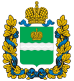 